Данное пособие печатается по заказу Комитета по образованию города Барнаулав рамках программы  профилактики терроризма и экстремизма в общеобразовательных учреждениях, мер профилактики противоправного поведения несовершеннолетних г.Барнаул 2021КЕЙС МЕТОДИЧЕСКИХ МАТЕРИАЛОВПО ВОПРОСУ РАННЕГО ВЫЯВЛЕНИЯ НЕСОВЕРШЕННОЛЕТНИХ, СКЛОННЫХ К СОВЕРШЕНИЮ ПРАВОНАРУШЕНИЙМетодические рекомендации для специалистов, осуществляющих профилактическую деятельностьв образовательной организацииКейс методических  рекомендаций и материалов посвящен практическим  вопросам использования  ювенальных технологий  в   системе общего образования и предназначен  для построения системы раннего выявления  и сопровождения несовершеннолетних с рисками противоправного поведения.  Формат пособия  включает  нормативно-правовую базу и методический инструментарий по организации  системы профилактики  подростковой делинквентности  в условиях общеобразовательной школы. МБУДО ГППЦ «Потенциал», 2021СОДЕРЖАНИЕВведение ____________________________________________________  5Примерное Положение о комиссии по вопросам раннего выявления несовершеннолетних, склонных к совершению правонарушений и антиобщественных действий_________________  7Словарь ювенальных терминов _______________________________13Правовые основы внедрения ювенальных технологий по социально-психологическому сопровождению несовершеннолетних правонарушителей ________________________16Метод структурированной оценки рисков совершения (повторных) правонарушений и возможностей реабилитации несовершеннолетнего «оценка рисков и возможностей» (ОРВ) ________________________21Структурированное интервью с несовершеннолетнимправонарушителем __________________________________________ 34ПРИЛОЖЕНИЯ: ____________________________________________37Представление на учет в группу риска (Приложение 1)_____________________________________________38Социальный паспорт обучающегося (Приложение 2)_____________________________________________39Педагогическая характеристика (Приложение 3.1)____________________________________________41Педагогическая карта наблюдений (Приложение 3.2)____________________________________________42Учетная карта состоящего на ВВУ (Приложение 4)_____________________________________________43Карта индивидуального сопровождения (Приложение 5) ____________________________________________44Методики диагностики девиаций,деструкций,деликта______________45Протокол  оценки риска противоправного поведения  (Приложение 6)______________________________________________ 68Составители:Янова Н.Г., заведующий научно-исследовательским отделом МБУДО ГППЦ «Потенциал» Голышевская И.А, заведующий отделом психолого-педагогического сопровождения МБУДО ГППЦ «Потенциал»Введение.В основе противоправной направленности личности и поведения нет жестких индивидуальных  факторов генетической, биологической или психологической детерминации. Природу формирования делинквентного (противоправнго) поведения  личности составляет генезис ее социальных отношений, особенности адаптивной и дезадаптивной социализации. Возрастной кризис подросткового возраста влияет на общий адаптационный синдром и актуальный психический статус несовершеннолетнего, но только в комплексе неблагоприятных факторов и  условий социальной адаптации незрелой личности способен усугублять возможные риски противоправного и антиобщественного поведения. Роль социального диагноза в развитии подростковой делинквентности (противоправных установок и деструкций поведения)   намного выше, чем биологического  (медицинского) или психологического. Дифференциальный диагноз подростка, его соматическое и психическое здоровье, не являются причиной формирования просоциальной или антисоциальной направленности личности.  Но социальное и психологическое благополучие подростка, как правило, всегда является границей  между  опасной и безопасной траекторией его социализации. Индивидуальные риски проявлений противоправных девиаций и деструкций имеют социальную основу. Приоритет социального анамнеза над индивидуальным отличает делинквентную личность от девиантной или деструктивной. Не всегда деструктивное поведение личности, с позиции социума, рассматривается отклоняющееся, и не каждое девиантное поведение носит характер делинквентного. В отличие от делинквентного, девиантное поведение несовершеннолетнего имеет био-психо-социо-духовные предпосылки. Биологические предпосылки: • генетическая предрасположенность • нарушение биохимического баланса головного мозга • резидуально-органическое поражение ЦНС (синдром дефицита внимания, энурез, речевые нарушения, дислексия) • неустойчивый тип акцентуации или психопатии• антисоциальная психопатия и социопсихопатический тип характера• стресс, в особенности хроническийПсихологические предпосылки: • слабая или деструктивная идентичность• внушаемость (влияние авторитетов)  • адаптация к замедленному развитию эго, эгоцентризм • нарушение индивидуализации и отделения (от родителей) в раннем  детстве • чувство протеста против принятых норм • боязнь успеха, заниженная самооценка • сильное чувство агрессии и садизм по отношению к другим • психологическая защита Социальные предпосылки: •  проблемная семья,  неполная семья, распавшаяся, • неблагополучная динамическая структура семьи:  ригидная, псевдосолидарная, деструктивная семья (автономия и сепарация отдельных членов семей, отсутствие взаимности в эмоциональных контактах), гиперопека со стороны матери, сверхзанятые и нерадивые родители, гипоопека, отсутствие границ между поколениями; гипопротекция, неразвитость родительских чувств у родителей, проекция на ребёнка собственных негативных качеств и др.• влияние дисфункциональных групп сверстников • влияние моды, средств массовой информации • отсутствие досуга, социально одобряемых развлечений в обществе • навязывание соревнования в спорте, учёбе, игре Духовные (мировоззренческие) предпосылки: • раздражительность и авторитарное подавление матерью агрессивности ребенка • непоследовательность воспитательных действий по отношению к подросткам • враждебные, конфликтные отношения с окружающими • ценность жизни не является доминирующей, абсолютной ценностьюПри наличии био-псио-социо-духовных предпосылок есть факторы, определяющие делинквентный характер развития девиантного поведения, усиливающие глубину и степень асоциальной дезадаптации, провоцирующие риски противоправных проступков. Выявлению данных факторов служит задача комплексной социо-психолого-педагогической экспертизы несовершеннолетних с признаками девиантного поведения по оценке рисков противоправного поведения и возможностей их профилактики.  Для решения данной задачи  в условиях школы рекомендуется дополнить функционал деятельности Совета по профилактике работой специальной комиссии, в компетенцию которой входят вопросы раннего выявления несовершеннолетних, склонных к совершению правонарушений и антиобщественных действий.Примерное Положение о комиссии по вопросам раннего выявления несовершеннолетних, склонных к совершению правонарушений и антиобщественных действийОбщие положения1.1. К деятельности комиссии общеобразовательного учреждения по вопросам раннего выявления несовершеннолетних, склонных к совершению правонарушений и антиобщественных действий (далее – Комиссии), относится комплекс мероприятий по выявлению и сопровождению группы риска противоправного поведения несовершеннолетних обучающихся, в том числе находящихся в социально опасном положении:выявление несовершеннолетних обучающихся, склонных к девиантному, делинквентному и деструктивному поведению и антисоциальной направленности личности;включение  обучающихся с признаками социально опасных девиаций и деструкций в группу риска несовершеннолетних, склонных к противоправному поведению; участие в проведении индивидуальной/групповой диагностической, профилактической и реабилитационной работы с несовершеннолетними группы риска противоправного поведения;информирование уполномоченных органов о выявленных фактах правонарушений и антиобщественных действий со стороны несовершеннолетних обучающихся, а также фактах нарушения их прав и законных интересов;предоставление по запросам правоохранительных органов и социальных учреждений профилактики информации о проводимой в школе работе с несовершеннолетними, склонными к совершению правонарушений, в том числе находящихся в социально опасном положении;организация и (или) участие, в том числе по рекомендации комиссии по делам несовершеннолетних и защите их прав (далее-КДНиЗП), в мероприятиях по выявлению рисков безнадзорности и правонарушений несовершеннолетних.1.2.  Учет и профилактическая работа с несовершеннолетними, склонными к  совершению правонарушений и антиобщественных действий, осуществляются Комиссией в соответствии с компетенцией  и на основании нормативных правовых документов, регламентирующих порядок ее деятельности:Федеральный закон от 24.07.1998 № 124-ФЗ «Об основных гарантиях прав ребенка в  Российской федерации»;Федеральный закон от 24.06.1999 № 120-ФЗ «Об основах системы профилактики безнадзорности и правонарушений несовершеннолетних»;Федеральный закон от 29.12.2012 № 273-ФЗ «Об образовании в Российской Федерации»;Закон Алтайского края от 15.12.2002 № 86-ЗС «О системе профилактики     безнадзорности и правонарушений несовершеннолетних в Алтайском крае».Раннее выявление несовершеннолетних, склонных к совершению правонарушений  и антиобщественных действий, проводится для организации их социально-педагогического и психологического сопровождения, которое включает:индивидуальную  и групповую профилактическую  работу  по  формированию  законопослушного поведения;оказание социальной и психологической  помощи несовершеннолетним группы риска противоправного поведения;комплекс ювенальных мероприятий (социальных, правовых, психологических, педагогических), направленных на социализацию/ресоциализацию несовершеннолетних, выявление и устранение причин и условий социально опасного поведения (антиобщественных действий, правонарушений, насилия и  др.).Цель, задачи и функционал деятельности2.1. Цели работы комиссии раннее выявление и пресечение случаев вовлечения несовершеннолетних в совершение  правонарушений и антиобщественных действий; раннее выявление несовершеннолетних с риском противоправного поведения на основе социально-педагогической и психологической экспертизы антисоциальной направленности личности и поведения;организация и контроль работы с несовершеннолетними обучающимися с риском совершения противоправных и антиобщественных действий в целях профилактики положительной социализации. 2.2. Основные задачи комиссиипредупреждение правонарушений и антиобщественных действий  несовершеннолетних;обеспечение защиты прав и законных интересов несовершеннолетних;своевременное выявление обстоятельств, являющихся основаниями для признания несовершеннолетних, в том числе находящимся в социально опасном положении, нуждающимися в особом внимании и контроле общеобразовательной организации;выявление несовершеннолетних, не посещающих или систематически пропускающих по неуважительным причинам занятия в образовательных организациях, нарушающих общественный порядок, участвующих в организации буллинга или иных форм насилия, принятие мер по их воспитанию и положительной социализации с целью получения ими общего образования;оказание социально-психологической и педагогической помощи  несовершеннолетним с  девиантным, делинквентным, деструктивным поведением антисоциальной направленности;оказание комплексной помощи семьям обучающихся, с риском совершения правонарушений, в обучении и воспитании детей.2.3. Функционал деятельности комиссииорганизует работу по выявлению несовершеннолетних, склонных к совершению правонарушений или антиобщественных действий,  и признает их таковыми на заседании комиссии;сотрудники, на которых возложены полномочия по обеспечению деятельности комиссии, осуществляют учет сведений: о несовершеннолетних, находящихся в социально опасном положении, о несовершеннолетних, подвергшихся жестокому обращению со стороны родителей (иных законных представителей), обвиняемых, подозреваемых, освобожденных, вернувшихся осужденных несовершеннолетних; организует профилактическую работу с несовершеннолетними группы риска противоправного поведения в рамках своей компетенции и/или организует порядок межведомственной работы с иными органами и учреждениями системы профилактики; Структура и регламент работыв состав Комиссии входят: заместители директора по воспитательной и учебной работе, председатель Совета по профилактике, социальный педагог, педагог-психолог, руководитель методического объединения классных руководителей, классный руководитель несовершеннолетнего (по конкретному случаю), сотрудник подразделения по делам несовершеннолетних территориального ОВД (по согласованию), инспектор КДНиЗП (по согласованию);Комиссия создается и ликвидируется на основании приказа директора общеобразовательной организации,  регламент работы Комиссии устанавливается самостоятельно; контроль и ответственность за исполнением деятельности Комиссии несет директор общеобразовательной организации. Порядок процедуры выявления и сопровождения несовершеннолетних группы риска  Категории обучающихся и семей группы риска        Категории обучающихся: находящиеся в социально опасном положении обучающие, в отношении которых КДНиЗП принято решение о признании их находящимися в социально опасном положении;нуждающиеся в особом внимании общеобразовательной организации:не посещающие или систематически пропускающие без уважительной причины учебные занятия (до 30% занятий в месяц, четверть, учебный год);совершившие противоправные действия и неоднократно нарушившие устав образовательной организации и Правила поведения обучающегося;не  освоившие образовательной  программы и  имеющие академическую задолженность и условно переведенные в следующий класс и не ликвидировавшие академической задолженности в установленные сроки.причисляющие себя к неформальным объединениям и организациям антиобщественной направленности;состоящие на профилактическом учете в подразделении по делам несовершеннолетних территориального ОВД;склонные  к  употреблению  наркотических  средств  или  психоактивных  веществ без назначения врача;вернувшиеся из специальных учебно-воспитательных учреждений.     Категории семей обучающихся:в отношении которых КДНиЗП принято решение о признании их находящимися в социально опасном положении;имеющие несовершеннолетних детей, находящихся в социально опасном положении;состоящие на учете в учреждениях системы профилактики безнадзорности и правонарушений несовершеннолетних;не исполняющие обязанностей по воспитанию, обучению и (или) содержанию своих детей;не исполняющие обязанности по защите прав и интересов ребенка; злоупотребляющие спиртными напитками, наркотиками, иными ПАВ; отрицательно влияющие на поведение несовершеннолетних, вовлекающие их впротивоправные действия (преступления, бродяжничество, попрошайничество, проституцию, распространение и употребление наркотиков, спиртных напитков);допускающие в отношении детей жестокое обращение и различные формы насилия;создающие обстановку, которая негативно влияет на психологическое состояние ребенка и его самочувствие;ограниченные в родительских правах.3.2. Основания выявления группы рискаОснованием для рассмотрения вопроса о включении несовершеннолетнего в группу риска являются: Представление на учет в группу риска (Приложение 1)Социальный паспорт обучающегося (Приложение 2)Педагогическая характеристика (Приложение 3.1)Педагогическая карта наблюдений (Приложение 3.2)Учетная карта состоящего на ВВУ (Приложение 4)Карта индивидуального сопровождения (Приложение 5)Протокол  оценки риска противоправного поведения  (Приложение 6). 3.3.  Процедура выявления группы рискаВключение обучающихся в группу риска противоправного поведения осуществляется на заседании Комиссии по итогам представления классного руководителя/заместителя директора по воспитательной работе/социального педагога/ педагога-психолога или без представления должностных лиц общеобразовательной организации при наличии постановки на ВВУ, а также: приговора, определения или постановления суда; постановления КДНиЗП, прокурора, следователя, органа дознания или начальника территориального ОВД (о постановке на межведомственный учет, профилактический учет); заключения, утвержденного руководителем органа или учреждения системы профилактики безнадзорности и правонарушений несовершеннолетних, по результатам проведенной проверки жалоб, заявлений или других сообщений;Представление о включении обучающегося в группу риска содержит указание и обоснование (по основаниям, указанным в п.3.1.) объективных причин  для организации с ним воспитательной и профилактической работы. Решение о включении обучающегося в группу риска принимается Комиссией коллегиально или по результатам голосования и отражается в протоколе заседания Комиссии.На каждого обучающегося группы риска ведется документация:социально-педагогическая характеристика обучающегося;выписка из протокола о постановке/снятии с ВУУ;учетная карта несовершеннолетнего, состоящего на ВУУ;индивидуальная/групповая  программа  профилактики (ПП)  по социализации/адаптации/реабилитации несовершеннолетнего  и отчет о ее исполнении.3.4.  Процедура сопровождения группы рискаПП разрабатывается в течение 10 дней со дня включения обучающегося в группу риска сроком на 6 месяцев. Мероприятия, включенные в ПП, носят добровольный адресный характер, проводятся с согласия родителей несовершеннолетнего (или их законных представителей) и направлены на решение проблем социальной адаптации  несовершеннолетних с риском противоправного поведения. В разработке и реализации ПП могут принимать участие все члены педагогического коллектива. Выполнение ПП может контролироваться с помощью карты социального сопровождения, в которой указываются все этапы и виды работы с ребёнком и его семьёй, а также фиксируется информация о деятельности всех органов, организаций и учреждений, действующих в интересах ребёнка. По истечению срока действия ПП на заседании Комиссии обсуждаются результаты ее реализации, принимается решение о продолжении работы с обучающимся или о снятии обучающегося с учета группы риска. Сведения о снятии обучающегося с учета группы риска  вносятся в протокол Комиссии и журнал учета группы риска. При возникновении условий или обстоятельств невозможности реализации или продолжения профилактической работы с несовершеннолетним группы риска Комиссия в 3-дневный срок уведомляет Совет профилактики учреждения о причинах приостановки или срыва ПП и предоставляет сведения о несовершеннолетнем группы риска в территориальную КДНиЗП.Словарь ювенальных терминов:несовершеннолетний - лицо, не достигшее возраста восемнадцати лет;безнадзорный - несовершеннолетний, контроль за поведением которого отсутствует вследствие неисполнения или ненадлежащего исполнения обязанностей по его воспитанию, обучению и (или) содержанию со стороны родителей или иных законных представителей либо должностных лиц;беспризорный - безнадзорный, не имеющий места жительства и (или) места пребывания;несовершеннолетний, находящийся в социально опасном положении, - лицо, которое вследствие безнадзорности или беспризорности находится в обстановке, представляющей опасность для его жизни или здоровья либо не отвечающей требованиям к его воспитанию или содержанию, либо совершает правонарушение или антиобщественные действия;семья, находящаяся в социально опасном положении, - семья, имеющая детей, находящихся в социально опасном положении, а также семья, где родители или иные законные представители несовершеннолетних не исполняют своих обязанностей по их воспитанию, обучению и (или) содержанию и (или) отрицательно влияют на их поведение либо жестоко обращаются с ними;делинквентное поведение (от лат. delictum - проступок) - асоциальное, противоправное поведение человека. Проявляется в поступках(действиях или бездействии), наносящих вред как отдельным людям, так и обществу в целом. Этим понятием оперируют представители криминологии, социологии, педагогики, социальной психологии, конфликтологии. причинение вреда делинквентом связано с посягательством на человека, его права и свободы, собственность, права юридических лиц, другие общественные и государственные интересы, а также установленный государством правопорядок. виды делинквентного поведения подвергаются не только социальному осуждению. Они формализуются государством в нормах права посредством описания признаков, их характеризующих, и определения их в качестве правонарушений, за которые в законодательстве устанавливаются различные виды ответственности.К числу делинквентных видов поведения относятся: административные правонарушения, выражающиеся в нарушении правил дорожного движения, мелком хулиганстве (сквернословие, нецензурная брань в общественных местах, оскорбительное приставание к гражданам и другие подобные действия, нарушающие общественный порядок и спокойствие граждан). В качестве административных правонарушений рассматриваются распитие спиртных напитков на улицах, на стадионах, в скверах, парках, во всех видах общественного транспорта и в других общественных местах; появление в общественных местах в пьяном виде, оскорбляющем человеческое достоинство и общественную нравственность; доведение несовершеннолетнего до состояния опьянения родителями или иными лицами. Влекут за собой административную ответственность и такие деликты, как занятие проституцией, распространение порнографических материалов или предметов и др. совершаемые делинквентом деяния могут представлять собой гражданско-правовые деликты: причинение имущественного вреда человеку или организации, нанесение морального вреда личности, дискредитация репутации человека или юридического лица и др. Лица, их совершающие, подлежат ответственности, установленной гражданским законодательством.деструктивное поведение  — форма активности личности, связанная с  разрушением субъектом структур, как «составляющих» его (организм), так и заключающих его в «себе» (общество). В зависимости от определенных ситуационных, социокультурных и  индивидуально-психологических факторов деструкция может быть направлена человеком на самого себя или вовне,выступать в виде импульсивного, неосознанного, рефлекторного или сознательного, расчетливого поступка.антиобщественные действия - действия, выражающиеся в систематическом употреблении наркотических средств, психотропных и (или) одурманивающих веществ, алкогольной и спиртосодержащей продукции, пива и напитков, изготавливаемых на его основе, занятии проституцией, бродяжничеством или попрошайничеством, а также иные действия, нарушающие права и законные интересы других лиц;индивидуальная профилактическая работа - деятельность по своевременному выявлению несовершеннолетних и семей, находящихся в социально опасном положении, а также по их социально-педагогической реабилитации и (или) предупреждению совершения ими правонарушений и антиобщественных действий;профилактика безнадзорности и правонарушений несовершеннолетних - система социальных, правовых, педагогических и иных мер, направленных на выявление и устранение причин и условий, способствующих безнадзорности, беспризорности, правонарушениям и антиобщественным действиям несовершеннолетних, осуществляемых в совокупности с индивидуальной профилактической работой с несовершеннолетними и семьями, находящимися в социально опасном положении;ювенальные технологии по социально-психологическому сопровождению несовершеннолетних, в т.ч. совершивших уголовно наказуемые деяния — это комплекс мер, осуществляемых на основе установленных законом процедур действия, нацеленных на реализацию и защиту прав, свобод и законных интересов ребенка (несовершеннолетнего). Они включают в себя мероприятия юридического, социального, педагогического, психологического, медицинского характера и направлены на профилактику противоправного поведения подростка, предупреждение повторных правонарушений (преступлений), реабилитацию и ресоциализацию несовершеннолетнего, столкнувшегося с законом.насилие - умышленное применение индивидом или социальной группой различных форм принуждения в отношении, например, ребенка, ущемляющее его конституционные права и свободы как гражданина, наносящее ущерб или содержащее угрозу его физическому, психическому состоянию и развитию. Насилие может иметь формы физического, сексуального, психического воздействия и принуждения с целью унижения, вымогательства, удовлетворения сексуальных потребностей, подчинения своей воле, присвоения тех или иных прав.риски противоправного поведения – риски совершения правонарушений и антиобщественных действийПравовые основы внедрения ювенальных технологий по социально-психологическому сопровождению несовершеннолетних правонарушителейСтатьей 1 Уголовно-процессуального кодекса Российской Федерации установлено, что общепризнанные принципы и нормы международного права и международные договоры Российской Федерации являются составной частью законодательства Российской Федерации, регулирующего уголовное судопроизводство, в том числе в отношении несовершеннолетних граждан. Декларацией прав ребенка в 1959 году было провозглашено, что ребенок, ввиду его незрелости, нуждается в специальной охране и заботе, включая надлежащую правовую защиту. Генеральной Ассамблеей ООН в 1985 году были приняты Минимальные стандартные правила, касающиеся отправления правосудия в отношении несовершеннолетних («Пекинские правила»), которые определяют особый порядок судопроизводства по делам несовершеннолетних и содержат следующие позиции: • правосудие в отношении несовершеннолетних должно являться составной частью процесса национального развития каждой страны в рамках всестороннего обеспечения социальной справедливости для всех несовершеннолетних, одновременно содействуя таким образом защите молодежи и поддержанию мирного порядка в обществе; • система правосудия в отношении несовершеннолетних должна быть направлена, в первую очередь, на обеспечение благополучия несовершеннолетнего и обеспечения того, чтобы любые меры воздействия на несовершеннолетних правонарушителей были всегда соизмеримы, как с особенностями личности правонарушителя, так и с обстоятельствами правонарушения; 8• на всех этапах должно уважаться право несовершеннолетнего на конфиденциальность, чтобы избежать причинения ей или ему вреда из-за ненужной гласности; • судебное разбирательство должно отвечать интересам несовершеннолетнего и осуществляться в атмосфере понимания, что позволит несовершеннолетнему участвовать в нем и свободно излагать свою точку зрения; • во всех случаях, за исключением мелких правонарушений, до вынесения компетентным органом власти окончательного решения, предшествующего приговору, необходимо тщательно изучить окружение и условия, в которых живет несовершеннолетний, или обстоятельства, при которых было совершено правонарушение, с тем, чтобы содействовать вынесению компетентным органом власти разумного судебного решения по делу. Конвенцией ООН о правах ребенка в 1989 году было установлено, что каждый ребенок, который нарушил уголовное законодательство, обвиняется или признается виновным в его нарушении: • имеет право на такое обращение, которое способствует развитию у него чувства достоинства и значимости, укрепляет в нем уважение к правам человека и основным свободам других, при котором учитывается желательность содействия его реинтеграции и выполнению полезной роли в обществе; • должен иметь гарантии: презумпции невиновности, пока его вина не будет доказана согласно закону; незамедлительного информирования об обвинениях против него, в том числе его родителей (законных представителей); получения правовой и другой необходимой помощи при подготовке и осуществлении своей защиты; безотлагательного принятия решения по рассматриваемому вопросу компетентным, независимым и беспристрастным органом в ходе справедливого слушания в соответствии с законом в присутствии адвоката или другого соответствующего лица;  бесплатной помощи переводчика, если ребенок не понимает используемого языка или не говорит на нем; полного уважения его личной жизни на всех стадиях разбирательства. Конвенцией ООН о правах ребенка также установлена необходимость применения в отношении указанных несовершеннолетних таких различных мероприятий, как:  уход , консультативные услуги, назначение испытательного срока,  воспитание , программы обучения и профессиональной подготовки, другие формы ухода с целью обеспечения такого обращения с ребенком, которое соответствовало бы его благосостоянию, а также его положению и характеру правонарушения. В 1990 году Генеральной Ассамблеей ООН были приняты «Руководящие принципы Организации Объединенных Наций для предупреждения преступности среди несовершеннолетних» («Эр-Риядские принципы», которые гласят: • предупреждение преступности среди несовершеннолетних является важнейшим аспектом предупреждения преступности в обществе. Участвуя в законной, социально полезной деятельности и вырабатывая гуманистический взгляд на общество и жизнь, молодежь может быть воспитана на принципах, не допускающих преступную деятельность; • для того, чтобы предупреждение преступности среди несовершеннолетних было эффективным, необходимы усилия всего общества в целях обеспечения гармоничного развития подростков при уважении к их личности и поощрении ее развития с раннего детства; • прогрессивная политика предупреждения преступности среди несовершеннолетних:  должна избегать криминализации и наказания ребенка за поведение, не причиняющее серьезного ущерба развитию самого ребенка или вреда другим;  обеспечивать систему поддержки развития личности всех молодых людей и особенно тех, кто явно находится под угрозой или в социально-опасном положении и нуждается в особой заботе и защите; обеспечивать вмешательство официальных органов, которое должно осуществляться, в первую очередь, с учетом общих интересов несовершеннолетнего и на основе беспристрастного и справедливого подхода; — учитывать, что поступки молодых людей или поведение, которое не соответствует общим социальным нормам и ценностям, во многих случаях связаны с процессом взросления и роста, и что, как правило, по мере взросления поведение большинства индивидов самопроизвольно изменяется.  Федеральным законом Российской Федерации от 24.07.1998 г. №124-ФЗ «Об основных гарантиях прав ребенка в Российской Федерации» дано определение понятию «дети, находящиеся в трудной жизненной ситуации», в число которых включены несовершеннолетние:  жертвы насилия;  отбывающие наказание в виде лишения свободы в воспитательных колониях;  находящиеся в специальных учебно-воспитательных учреждениях;  с отклонениями в поведении. Статьей 15 названного закона установлены принципы защиты прав детей, находящихся в трудной жизненной ситуации, регулирующие:  внесудебные процедуры, связанные с участием детей и (или) защитой их прав и законных интересов;  принятие решений о наказаниях, которые могут применяться к несовершеннолетним, совершившим правонарушения. Указанные действия должны осуществляться в соответствии с общепризнанными принципами и нормами международного права, нормами, предусмотренными международными договорами Российской Федерации, обеспечивая гуманное обращение с несовершеннолетними и оказание им квалифицированной юридической помощи. При этом обязательными являются:  обеспечение приоритета личного и социального благополучия ребенка;  обеспечение специализации правоприменительных процедур (действий) с его участием или в его интересах;  учет особенностей возраста и социального положения ребенка. Данной статьей  установлена необходимость предоставления несовершеннолетнему, в интересах которого осуществляется правоприменительная процедура (действие), педагогической, психологической, медицинской, юридической помощи, социальной реабилитации. Основополагающим российским правовым документом, регламентирующим организацию работы с несовершеннолетними правонарушителями, является Федеральный закон от 24.06.1999 г. № 120-ФЗ «Об основах системы профилактики и безнадзорности несовершеннолетних». Данным законом определены основные задачи и принципы деятельности по профилактике безнадзорности и правонарушений несовершеннолетних, основы правового регулирования отношений, возникающих в данной сфере деятельности, установлены перечень органов и учреждений, являющихся субъектами профилактики, категории лиц, в отношении которых проводится индивидуальная профилактическая работа, основания и сроки осуществления данной работы. Одними из основных задач деятельности по профилактике безнадзорности и правонарушений несовершеннолетних являются обеспечение защиты прав и законных интересов несовершеннолетних и социально-педагогическая реабилитация подростков, находящихся в социально опасном положении. Данная деятельность должна основываться на принципах законности, демократизма, гуманного обращения с несовершеннолетними, поддержки семьи и взаимодействия с ней, индивидуального подхода к несовершеннолетним с соблюдением конфиденциальности полученной информации, государственной поддержки деятельности органов местного самоуправления и общественных объединений по профилактике безнадзорности и правонарушений несовершеннолетних, обеспечения ответственности должностных лиц и граждан за нарушение прав и законных интересов несовершеннолетних. В систему профилактики безнадзорности и правонарушений несовершеннолетних входят комиссии по делам несовершеннолетних и защите их прав, органы и учреждения социальной защиты населения, образования, опеки и попечительства, по делам молодежи, здравоохранения, службы занятости, внутренних дел. В пределах компетенции и в порядке, установленном законодательством Российской Федерации, участие в деятельности по профилактике безнадзорности и правонарушений несовершеннолетних принимают органы и учреждения культуры, досуга, спорта и туризма, а также общественные объединения (в соответствии с их уставами).Индивидуальное социально-психологическое сопровождение несовершеннолетнего, находящегося в трудной жизненной ситуации, осуществляется в следующих правовых рамках: 1. Федеральный закон от 24 июля 1998 г. № 124-ФЗ «Об основных гарантиях прав ребенка в Российской Федерации» п. 4 статья 15. Защита прав детей, находящихся в трудной жизненной ситуации… «Если ребенок, с участием которого или в интересах которого осуществляется правоприменительная процедура (действие), нуждается в педагогической, психологической, медицинской, юридической помощи, в социальной реабилитации, должностное лицо, осуществляющее правоприменительную процедуру (действие), независимо от предмета рассмотрения сообщает в компетентный орган о необходимости принятия соответствующих мер и просит уведомить его о предпринятых действиях». 2. Федеральный закон от 24 июня 1999 г. № 120-ФЗ «Об основах системы профилактики безнадзорности и правонарушений несовершеннолетних».«Глава II. Основные направления деятельности органов и учреждений системы профилактики безнадзорности и правонарушений несовершеннолетних. П. 1 ст. 11. Комиссии по делам несовершеннолетних и защите их прав в пределах своей компетенции обеспечивают: 1. осуществление мер по защите и восстановлению прав и законных интересов несовершеннолетних, выявлению и устранению причин и условий, способствующих безнадзорности, беспризорности, правонарушениям и антиобщественным действиям несовершеннолетних». 3. Требования УПК РФ к материалам дела в отношении несовершеннолетних. «Глава 50. Производство по уголовным делам в отношении несовершеннолетних. Статья 421. Обстоятельства, подлежащие установлению При производстве предварительного расследования и судебного разбирательства по уголовному делу о преступлении, совершенном несовершеннолетним,.., устанавливаются: 1) возраст несовершеннолетнего, число, месяц и год рождения; 2) условия жизни и воспитания несовершеннолетнего, уровень психического развития и иные особенности его личности; 3) влияние на несовершеннолетнего старших по возрасту лиц».Закон требует выявить биологические, психологические, социальные и духовные (мировоззренческие) предпосылки формирования личности несовершеннолетнего правонарушителя. МЕТОД СТРУКТУРИРОВАННОЙ ОЦЕНКИ РИСКОВ СОВЕРШЕНИЯ (ПОВТОРНЫХ) ПРАВОНАРУШЕНИЙ И ВОЗМОЖНОСТЕЙ РЕАБИЛИТАЦИИ НЕСОВЕРШЕННОЛЕТНЕГО «ОЦЕНКА РИСКОВ И ВОЗМОЖНОСТЕЙ» (ОРВ)Авторы (межрегиональная группа) в составе: А. Дрейзина (Москва, заведующий дневным наркологическим стационаром детско-подросткового реабилитационного комплекса «Квартал»); Е. Дозорцевой (Москва, руководитель Лаборатории психологии детского и подросткового возраста ГНЦССП им. В.П. Сербского), О. Зыкова (Москва, президент Фонда НАН, член Общественной палаты РФ), Е. Вороновой (Ростов-на-Дону, судья Ростовского областного суда); С. Шипшина (Ростов-на-Дону, заместитель начальника ЮРЦСЭ МЮ РФ, председатель Региональной ассоциации специалистов в поддержку правовой реформы и ювенальной юстиции в Ростовской области); Т. Павловой (Ростов-на-Дону, начальник межрегиональной психологической лаборатории УФСИН); Д. Ошевского (Москва, старший научный сотрудник Лаборатории психологии детского и подросткового возраста ГНЦССП им. В.П. Сербского); М. Шкандыковой (руководитель Калининградского отделения Фонда НАН); С. Полятыкина (Москва, руководитель медицинских программ РБФ НАН, эксперт Общественной палаты РФ); О. Шипшиной (Ростов-на-Дону, ЮРЦСЭ МЮ РФ).Обоснование метода: Метод структурированной оценки риска совершения повторных правонарушений и реабилитационных возможностей ребёнка (ОРВ) относится к числу инструментов  стандартизованной  экспертной  оценки факторов оценки рисков противоправного поведения и его рецедивов. Метод направлен на своевременное выявление подростков «группы риска» с целью организации их эффективного комплексного сопровождения специалистами разного профиля.Метод рекомендован к применению органам исполнительной власти субъектов федерации Решением Правительственной комиссии по делам несовершеннолетних и защите их прав (протокол №4 от 09.12.2010г., пункт 2.2.)Теория и практика применения метода изложена в пособии: «Оценка рисков и Возможностей» (ОРВ) метод структурированной оценки рисков совершения повторных правонарушений и возможностей реабилитации несовершеннолетнего. Практика применения.— М: РБФ НАН, 2010–204 сНазначение метода:Метод позволяет структурировать информацию о подростке, представить ее  полноценно и сбалансированно относительно проблемных и ресурсных данных о подростке, его социальной, психологической и социально-педагогической ситуации. Структуированная  форма облегчает обобщение и сравнение  данных разных источников, дает возможность выявления наиболее значимых факторов риска для категорий несовершеннолетних. Стандартизованный результат позволяет определять выбор мишеней  профилактической работы и мер воздействия. Метод использует следующие оценочные основания: Принцип  оценки риска: Чем выше риск совершения правонарушения, тем выше должна быть интенсивность оказываемых услуг (количество видов помощи, их продолжительность, частота общения, степень контроля).  В случаях с менее выраженным риском, лучшие результаты достигаются при минимальном уровне вмешательства. Принцип  оценки потребностей: Конкретные виды помощи оказываются в соответствии с криминогенными потребностями правонарушителей. Под криминогенными потребностями понимаются характеристики личности подростка, его окружения, которые, если их изменить в позитивном направлении, уменьшают вероятность совершения правонарушения (в т.ч.повторного). Принцип оценки возможностей: Виды и методы помощи, конкретные услуги приводятся в соответствие с возможностями (ресурсами) реабилитационного пространства и возможностями конкретного правонарушителя.  Специалист предлагает тип помощи, который соответствует не только проявленным криминогенным  склонностям и потребностям, но и тем свойствам и возможностям (биологическим, психологическим, социальным и духовным) подростка, для которых именно этот вид помощи может оказаться наиболее полезным. Базовые принципы вмешательства направлены как на своевременное выявление подростков «группы риска», так и профилактику, коррекцию и реабилитацию несовершеннолетних, уже попавших в поле зрения закона.Утяжеление социальных девиаций и деликтов происходит у подростков, состоящих на внутришкольном учете, комиссиях по делам несовершеннолетних и защите их прав (КДН и ЗП), а также у ранее привлекавшихся к административной и уголовной ответственности за менее тяжелые правонарушения. Негативными последствиями становится то, что подростки, освобожденные от уголовной ответственности без соответствующего сопровождения, часто совершают повторные правонарушения.Структура метода:Инструмент ОРВ состоит из шести частей: Часть I: Оценка риска и возможностей Часть II: Обобщение факторов риска/возможностей Часть III: Оценка других факторов риска/возможностей Часть IV: Общая оценка уровня риска сотрудником, отвечающим за случай Часть V: Уровень контакта Часть VI: План работы со случаем Часть I: Оценка риска и возможностей.   Оцениваются факторы риска криминальной активности: 1. прошлые и настоящие правонарушения/решения суда; 2. семейные обстоятельства/выполнение родительских функций; 3. образование/трудовая занятость; 4. отношения со сверстниками; 5. злоупотребление психоактивными веществами; 6. свободное время/досуг; 7. личность/поведение; 8. установки/социальные ориентации.  По каждому фактору в группе  начисляется бальная оценка. Балл — это количество отмеченных пунктов в каждой группе. Низкий уровень риска не обязательно свидетельствует о наличии ресурса. Это относительно независимые показатели. Часть II: Обобщение факторов риска/возможностей. Анализ  общей картины уровней криминологического риска, оцененного в Части I. Запишите общую сумму баллов в каждой из восьми категорий факторов риска в Части I, в строке 1 суммарного профиля факторов риска/возможностей. Проставьте общий суммарный балл риска в конце этой строки. Дополнительно укажите соответствующий уровень риска в каждой из восьми категорий факторов риска.  Запишите общую сумму  баллов. Четыре уровня риска (низкий, умеренный, высокий и очень высокий) определяются в соответствии с общей суммой баллов. Часть III: Оценка других факторов риска/возможностей. Показатели представляют переменные, которые не всегда напрямую связанны с криминальной потребностью, но могут быть важными для понимания «механизма» противоправного поведения несовершеннолетнего. Все факторы объединены в 4 группы: Первая — социально-психологические факторы риска, которые включают в себя показатели различного уровня — макроуровня (связанные с материальным и социальным положением несовершеннолетнего и его семьи), среднего уровня (школа, сверстники), а также микроуровня (особенности внутрисемейных отношений). Вторая группа — проблемы физического и психического здоровья, которые напрямую не связаны с совершением правонарушений, однако могут негативно влиять на процессы формирования цели, принятия решения, контроля действий и поведения или приводить к дисгармоничному развитию личности (  если ребенок растет в социально опасном окружении). Третья группа особых обстоятельств, способных усилить риски («Личностные проблемы несовершеннолетнего»), поможет выявлять дисгармоничность личности, уровень ее зрелости. Этот показатель может сигнализировать о недостаточной личностной зрелости несовершеннолетнего правонарушителя, а также показывать направления его ресоциализации. Группа факторов «Предыстория криминализации» важна для понимания причин девиантного и, впоследствии, криминального поведения несовершеннолетнего. Оценка дополнительных (особых) факторов риска не предполагает количественного анализа и проводится на качественном уровне. Она может корректировать итоговую оценку рисков (часть IV). Часть IV:  Общая оценка уровня риска сотрудником, отвечающим за случай. Специалисту, оказывающему помощь несовершеннолетнему, предоставляется возможность собственной оценки общего уровня риска/возможностей подростка. Если специалист установит, что общий уровень риска должен быть пересмотрен в большую или меньшую сторону, то в этом разделе необходимо привести обоснования и причины для новой оценки. Смягчающие или осложняющие факторы и/или ресурсы часто используются для того, чтобы обосновать пересмотр уровня общего риска. Часть V: Уровень контакта. В этом разделе специалист, отвечающий за индивидуальное социально-психологическое сопровождение, выставляет оценку уровня контакта (контроля), необходимую для данного случая. Выделены три уровня: минимальный контроль, средний контроль и максимальный контроль. Часть VI: План работы со случаем. План работы составляется с учётом возможностей (ресурсов) реабилитационного пространства и возможностей конкретного ребёнка воспринять ту помощь (услуги), которая планируется. Для этого следует указать цели индивидуального социально-психологического сопровождения и средства достижения цели. Ключ по обсчету пунктов Часть I: ОЦЕНКА РИСКА И ВОЗМОЖНОСТЕЙ. 1. Совершённые в прошлом и настоящие преступления и правонарушения/решения суда, комиссии по делам несовершеннолетних и защите их прав: 1.1. Несовершеннолетний ранее совершал правонарушения, которые не повлекли за собой его привлечения к ответственности в соответствии с уголовным, гражданским или административным законодательством. Этот пункт следует отметить, если несовершеннолетний за свое асоциальное или антисоциальное поведение был: • поставлен на внутри школьный учет; • поставлен на учет в Отдел по делам несовершеннолетних ОВД; • однократно был рассмотрен на заседании Комиссии по делам несовершеннолетних (КДН и ЗП). 1.2. Несовершеннолетний ведет себя асоциально либо совершает правонарушения, несмотря на профилактическую работу.   Этот пункт следует отметить, если несовершеннолетний: • разбирался на заседании КДН и ЗП более 1 раза; • негативно относился к коррекционной работе с социальными работниками, психологами и другими специалистами, и эта работа не имела успеха. 1.3. Несовершеннолетний за совершенное им общественно опасное деяние не привлекался к уголовной ответственности, либо уголовное дело прекращалось. Этот пункт следует отметить, если: • несовершеннолетний на момент совершения правонарушения не достиг возраста уголовной ответственности (ч. 1 ст. 20 УК РФ), а потому не является субъектом ответственности; • в ходе дознания установлено, что несовершеннолетний не может быть привлечен к уголовной ответственности в силу ч. 3 ст. 20 УК РФ (выявляет признаки отставания в психическом развитии, не связанном с психическим расстройством и вследствие этого не мог в полной мере осознавать фактический характер своих противоправных действий или руководить ими); • дело было прекращено вследствие примирения сторон (ст. 76 УК РФ). 1.4. Несовершеннолетний привлекался к уголовной, гражданской или административной ответственности. Этот пункт следует отметить, если: • несовершеннолетний был осужден, но вследствие ст. 92 УК РФ был освобожден от отбывания наказания и направлен в специальное учебно-воспитательное учреждение закрытого типа (СУВУЗТ); • несовершеннолетний был осужден, но в отношении него применена условная мера наказания; • несовершеннолетний признан ответственным за совершение гражданского (ст. 1074 ГК РФ) либо административного правонарушения. 1.5. Несовершеннолетний был приговорен клишению свободы либо неоднократно привлекался к уголовной (или иной) ответственности. Этот пункт следует отметить, если несовершеннолетний: • был приговорен к лишению свободы и отбывал наказание в воспитательной колонии или неоднократно отбывал наказание в обществе; • во время отбывания наказания нарушал условия отбывания наказания или совершал уголовные, административные или гражданские правонарушения. 2. Семейные обстоятельства/ родительские обязанности. 2.1. Отсутствие должного контроля: если родители или опекуны часто оставляют подростка без контроля, не обладают достаточной информацией о поведении и образе жизни подростка или, осуществляют недостаточный контроль за поведением подростка. Отметьте этот пункт, если несовершеннолетний подросток живет отдельно от родителей. Ненадлежащим контролем также следует рассматривать и гиперопеку, когда родителями или опекунами избыточно (вплоть до мелочей) контролируются мысли, побуждения, поступки и поведение подростка! 2.2. Трудности в контроле за поведением подростка: родителям или опекунам сложно контролировать подведение подростка; подросток «неуправляем», не подчиняется родительским требованиям. Этот пункт необходимо отметить и в том случае, если подросток живет отдельно от родителей и его подведение никем не контролируется. 2.3. Неприемлемые наказания: применяются физические наказания или неумеренно применяются иные наказания; часто используются крик либо угрозы; слишком жесткие правила (в том числе практика принуждения); родитель/родители применяют иные неправильные дисциплинарные методы. Родители попустительствуют подростку, не проявляя попыток контролировать его (гипоопека). 2.4. Непоследовательное воспитание: родитель/родители (опекун/опекуны) непоследовательны в применении правил или использовании системы наказаний и вознаграждений — периоды жесткой дисциплины сменяются периодами бесконтрольности или чрезмерного попустительства. Родитель не может сформулировать (или доходчиво разъяснить) четкие правила в отношении работы по дому, времени возвращения домой, друзей и пр. 2.5. Плохие взаимоотношения между отцом и ребенком: очень плохие взаимоотношения между несовершеннолетним и его отцом/отчимом (например, враждебные, отчужденные, безразличные). Обратить внимание, что проживание несовершеннолетнего с отцом/отчимом не является обязательным условием при оценке этого пункта. В тех случаях, когда есть и биологический отец, и отчим, оценивайте те взаимоотношения, которые были наиболее важны для несовершеннолетнего в последний год. Следует отметить этот пункт также в том случае, если отец или отчим умер или отсутствует по другим причинам, но плохие взаимоотношения по-прежнему являются для несовершеннолетнего проблемой. 2.6. Плохие взаимоотношения между матерью и ребенком: очень плохие взаимоотношения между несовершеннолетним и его матерью/мачехой (например, враждебные, отчужденные, безразличные). Проживание несовершеннолетнего с матерью/мачехой не является обязательным условием при оценке этого пункта. В тех случаях, когда есть и биологическая мать, и мачеха, следует оценивать те взаимоотношения, которые были наиболее важны для несовершеннолетнего в последний год. Отметьте этот пункт также в том случае, если мать или мачеха умерла или отсутствует по другим причинам, но плохие взаимоотношения с ней по-прежнему являются для несовершеннолетнего проблемой. 3. Образование/трудовая занятость. 3.1. Плохое поведение в классе (на уроке): несовершеннолетний ведет себя дерзко, стремится привлечь к себе внимание любой ценой, паясничает или демонстрирует другие типы нарушающего порядок поведения; учителя и другие работники школы считают, что его/ее поведение создает проблемы в школе. 3.2. Хулиганское поведение в школе: несовершеннолетний совершает агрессивные или насильственные поступки или каким-либо другим образом неподобающе себя ведет в школе (за пределами класса); может включать преступные действия, такие как мелкие кражи, вандализм, употребление наркотиков и алкоголя. 3.3. Низкая успеваемость: подросток не учится в силу своих возможностей; либо у него низкая успеваемость по большинству предметов. 3.4. Проблемы во взаимоотношениях со сверстниками: к подростку плохо относятся, он изолирован, замкнут, или есть другие свидетельства плохих взаимоотношений со сверстниками в школе. 3.5. Проблемы во взаимоотношениях с учителями: есть свидетельства того, что у несовершеннолетнего имеются серьезные и постоянные проблемы с кем-то из учителей (или других работников школы); несовершеннолетний враждебен по отношению к учителям. 3.6. Прогулы: несовершеннолетний в настоящее время прогуливает уроки или пропускает дни занятий в школе без уважительных причин. 3.7. Нигде не учится и не занимается никакой общественно-полезной деятельностью: не учится и не работает, не предпринимает попыток поступить в учебное заведение или устроиться на работу. 4.  Взаимоотношения со сверстниками. 4.1. Есть приятели с асоциальными взглядами и установками: у несовершеннолетнего есть приятели из числа тех, кто был осужден или находится под следствием/судом, или имеет асоциальные взгляды. 4.2. Есть друзья с асоциальными взглядами и установками: некоторые из близких друзей подростка были осуждены или находятся под следствием/судом или имеют асоциальные взгляды. Если Вы отметили этот пункт, также следует отметить пункт 4.1. 4.3. Нет или мало социально адаптированных приятелей: у подростка нет или очень мало приятелей с социально приемлемым поведением, которые могут служить образцом для подражания (например, хорошо успевающие в школе не вовлеченные в асоциальную/преступную деятельность; не употребляющие алкоголь или наркотики). 4.4. Нет или мало социально адаптированных друзей: у подростка мало или нет близких друзей с социально приемлемым поведением, которые могут служить образцом для подражания (например, хорошо успевающие в школе не вовлеченные в асоциальную/преступную деятельность; не употребляющие алкоголь или наркотики). Этот пункт не отмечается, если у подростка имеется как минимум 2 «положительных» друга. 5. Употребление алкоголя, наркотиков или иных психоактивных веществ. 5.1. Редкое употребление наркотиков: есть свидетельства, что подросток иногда употребляет наркотики или ингалянты (клей, растворители и т.п.) или алкоголь. Желательно выяснить обстоятельства употребления. Данный пункт не отмечается, если подросток прекратил употреблять алкоголь, ингалянты (бензин, клей) или наркотики больше года назад. 5.2. Систематическое употребление наркотиков: есть свидетельства, что подросток постоянно употребляет наркотик или ингалянты (как минимум два раза в неделю за последние 12 месяцев) и это (является проблемой как минимум в одной важной области жизни) влечет за собой осложнения, по крайней мере, в одной области жизни. Например, проблемы в общении с правоохранительными органами, проблемы с работой или учебой, проблемы со здоровьем, в т. ч. вынужденные или принудительные обращения за специальной медицинской помощью, симптомы абстиненции, изменение характера, семейные или социальные проблемы, или недавно поставленный диагноз наркомании или наркозависимости, или проблемы с обострением заболевания.Если отмечается данный пункт, следует также отметить пункт 5.1. 5.3. Систематическое употребление алкоголя: отметить этот пункт, если подросток регулярно употребляет спиртные напитки (чаще трех раз в неделю), или если существует проблема более чем в одной важной области жизни в связи с этим. Например, не контролирует количество выпитого и ситуацию употребления спиртного, связанные с алкоголем задержания, проблемы с работой или учебой, контакты с медицинскими учреждениями, симптомы абстиненции, изменение характера, семейные или социальные проблемы, или недавний диагноз алкоголизма, или проблемы с обострением заболевания. 5.4. Употребление алкоголя или наркотиков является значимым фактором социальной дезадаптации (препятствует нормальной деятельности): употребление алкоголя или наркотиков влияет на физические или социальные функции подростка и/или связано с асоциальной или антисоциальной деятельностью (с точки зрения самого подростка, а также родителей, учителей, друзей и др.). 5.5. Употребление алкоголя/наркотиков провоцирует или сопровождает правонарушения: есть основания полагать, что асоциальная или преступная деятельность несовершеннолетнего связана с употреблением наркотиков или алкоголя. 6. Досуг и свободное время. 6.1. Недостаточно организованный досуг: подросток не посещает спортивные секции, кружки, клубы по интересам и т.п. 6.2. Непродуктивно использует время: несовершеннолетний проводит слишком много времени за пассивными или неконструктивными занятиями (например, смотрит телевизор или видеофильмы, играет в видеоигры, посещает вечеринки, бесцельно слоняется и т. д.). 6.3. Отсутствие личных интересов: у подростка нет положительных личных интересов (напр. чтение, хобби, спорт). Этот пункт не отмечается, если подросток активно занимается интересующим его делом. 7. Личные качества/поведение. 7.1. Завышенная или неустойчивая самооценка: несовершеннолетний считает, что он/она лучше других; постоянно бахвалится; самомнение  превосходит достоинства, периоды самолюбования сменяются периодами самоуничижения. 7.2. Физическая агрессия: несовершеннолетний проявляет физическую агрессивность по отношению к другим людям; затевает драки; участвовал в насильственных действиях. Несовершеннолетний считает физическую агрессию удобным способом самовыражения и улаживания отношений с другими людьми. Физическая агрессия направлена против людей или животных. 7.3. Вспышки неконтролируемого гнева: подросток склонен к проявлению неконтролируемого гнева, как правило, направленного на конкретный объект или ситуацию. 7.4. Гиперактивность, нарушения внимания: несовершеннолетнему трудно удерживать внимание на поставленной задаче; трудно завершить выполнение задачи; он/она гиперактивен, отвлекаем. 7.5. Низкая переносимость неудач: подросток плохо переносит трудности и неудачи (легко теряет терпение, реагирует импульсивно, может словесно оскорблять других). 7.6. Отсутствие чувства вины: подросток не чувствует угрызений совести, когда его поведение принесло вред другим, не берет на себя ответственность за свои действия, находит оправдания, не чувствует потребности извиниться за свое поведение. Этот пункт относится к чувствам подростка по поводу своих действий и не должен путаться с пунктом 8.5. 7.7. Вербальная агрессия: общаясь с другими людьми, несовершеннолетний часто использует оскорбительные и грубые выражения, в т.ч. угрозы или иные проявления враждебности. 8. Жизненные установки/социальная ориентация. 8.1. Антисоциальные/криминальные установки: наличие осознаваемых асоциальных и криминальных установок, романтических представлений об уголовном или асоциальном образе жизни, отсутствие реальных представлений о последствиях антисоциального поведения и о наличии жертвы (жертв). 8.2. Не обращается за помощью: подросток не обращается за помощью, не понимает или не признает ее необходимость либо с неохотой принимает необходимое вмешательство. 8.3. Активно отвергает помощь: несовершеннолетний активно сопротивляется вмешательствам людей или организаций, стремящихся помочь ему. 8.4. Не признает просоциальные авторитеты: подросток отказывается выполнять указания родителей, преподавателей или других носителей авторитета и враждебно относится к представителям судебной и исполнительной власти, правоохранительных и правоприменительных органов. 8.5. Не заботится о других: несовершеннолетний показывает мало интереса к чувствам или благополучию других людей; он не способен к сочувствию и сопереживанию. ЧАСТЬ II: ОБОБЩЕНИЕ ФАКТОРОВ РИСКА/ВОЗМОЖНОСТЕЙ. Порядок работы- качественный анализ (см.структуру метода).ЧАСТЬ III: ОЦЕНКА ДР.ФАКТОРОВ РИСКА/ВОЗМОЖНОСТЕЙ. Социально-психологические факторы риска. 1. Финансовые/жилищные проблемы: в настоящее время семья переживает финансовые или жилищные проблемы. 2. Неблагоприятные жилищные условия: у подростка отсутствуют минимально необходимые условия проживания — нет жилья вообще или постоянного места проживания (регистрации). 3. Культурные/этнические вопросы: семья испытывает трудности, связанные с культурными, этническими или религиозными различиями. 4. Криминальная наследственность: близкие родственники (родители, братья или сестры) неоднократно совершали преступные действия. 5. Эмоциональное и психическое расстройство: один или оба родителя страдают или страдали психическими заболеваниями. 6. Злоупотребление наркотиками/алкоголем: один или оба родителя страдают или страдали наркотической или алкогольной зависимостью. 7. Развод: родители разведены и/или находятся в состоянии развода, у родителей происходит или имел место недавно супружеский конфликт отношений. 8. Серьезные эмоциональные травмы в семье: связанные со смертью или тяжелой хронической болезнью в семье, распадом семьи, или кризисом схожего типа. 9. Отсутствие сотрудничества со стороны родителей: один или оба родителя не интересуются проблемами подростка, не принимают участия в их решении. 10. Жестокое обращение состороны отца: отец проявляет физическое, эмоциональное или сексуальное насилие в отношении кого-то из членов семьи. 11. Жестокое обращение со стороны матери: мать проявляет физическое, эмоциональное или сексуальное насилие в отношении кого-то из членов семьи. 12. Социально-педагогическая запущенность: подросток находится в ситуации отсутствия родительского или общественного контроля; в жизни подростка были периоды, когда он находился без родительского или общественного контроля. 13. Угроза со стороны третьих лиц: подростку угрожает опасность со стороны других лиц. Проблемы физического и психического здоровья. 1. Проблемы со здоровьем: в настоящее время у подростка имеются проблемы со здоровьем. 2. Физическая инвалидность подростка: физическое состояние несовершеннолетнего ограничивает его возможности. 3. Наличие психического расстройства: в настоящее время или в прошлом несовершеннолетнему был поставлен диагноз любого серьезного психического заболевания. 4. Низкие умственные способности/задержка/отставание в развитии: у несовершеннолетнего имеются явные признаки серьезных умственных нарушений. 5. Сниженный эмоциональный тонус: у подростка часто наблюдается сниженное настроение, апатия, пессимизм 6. Попытки самоубийства: имели место попытки суицида; причинение себе самоповреждений. Личностные проблемы несовершеннолетнего. 1. Низкая самооценка: несовершеннолетний почти не испытывает чувства самоуважения; имеет ущербное представление о себе самом. 2. Низкий уровень социальных навыков: подросток неуспешно действует в социальных ситуациях; отсутствуют или недостаточно развиты социальные навыки, недостаточно усвоены нормативы поведения в обществе; подростку не хватает элементарных навыков общения. 3. Недостаток/отсутствие у несовершеннолетнего коммуникативных навыков: у несовершеннолетнего нет значимых взаимоотношений с другими людьми; он не имеет видимой мотивации к формированию взаимоотношений 4. Навыки разрешения конфликтов: несовершеннолетнему трудно справляться с личными и социальными проблемами; он неадекватен в ситуациях межличностного общения. 5. Недостаточная критичность в оценке своего состояния, негативизм: подросток не способен признать, что у него есть проблемы, и не может признать вину. 6. Трудности в обучении: хотя подросток имеет нормальные умственные способности, он проявляет неспособность справляться с общепринятой программой обучения. 7. Круг общения не соответствует по возрасту: подросток проводит много времени с людьми, которые значительно моложе или старше его. Предыстория криминализации (по факту случая). 1. Жертва физического/сексуального насилия: несовершеннолетний подвергается или подвергался в прошлом физическому или сексуальному насилию. 2. Проблемы сексуального развития и поведения: несовершеннолетний вовлечен в незаконные или неприемлемые по другим причинам сексуальные действия (например, проституция, эксгибиционизм). 3. Данные о сексуальном/физическом насилии в прошлом: подросток совершал сексуальное или физическое насилие против других лиц. 4. Насилие в прошлом против старших: несовершеннолетний в прошлом совершал насильственные действия в отношении старших по возрасту или положению (учителей, родителей, сотрудников исправительных учреждений и т.п.). 5. Использование оружия: несовершеннолетний в прошлом использовал любые виды оружия. 6. Поджоги: несовершеннолетний совершал в прошлом поджоги или попытки поджогов 7. Экстремистские тенденции во взглядах: подросток проявляет асоциальные взгляды в отношении к религиозным, этническим или иным группам (в том числе по половому признаку). 8. Побеги в прошлом: несовершеннолетний в прошлом убегал или предпринимал попытки побега из закрытых учреждений: несовершеннолетний неоднократно убегал из дома и бродяжничал. 9. Проблемы надзора: несовершеннолетний находился и/или находится в поле зрения социальной или иной контролирующей поведение службы. Часть IV: Общая оценка уровня риска сотрудником, отвечающим за случай. Порядок работы- качественный анализ (см.структуру метода).Часть V: Уровень контакта. Порядок работы- качественный анализ (см.структуру метода).Часть VI: План работы со случаем. Порядок работы- качественный анализ (см.структуру метода).Структурированное интервью с несовершеннолетнимправонарушителемРазработано О. С. Шипшиной. Южный РЦСЭ,  модификация 2009 ©План интервью не совпадает с последовательностью показателей  ОРВЗадача во время интервью— выстроить доверительные отношения с ребёнком. Поэтому первые вопросы интервью должны быть о самом ребёнке, его ближайшем окружении (семья, друзья). Вопросы о криминальных поступках, употреблении наркотиков лучше оставить на последнюю часть интервью, после контакта с ребёнком.Ф. И. О._______________________________________________________Дата рождения________________________________________________Общие сведения (где родился, где проживает, болезни, травмы головы)_____________________________________________________________1. Семья.Проживает с обоими родителями/с одним из родителей/лицом, их заме-няющим ______________________________________________________Возраст родителей_____________________________________________Образование родителей, где и кем работают, чем занимаются ______________________________________________________________________Были ли у родителей конфликты с законом?________________________Отбывал ли кто-либо из родителей тюремное заключение? ___________Отношения с родителями:_______________________________________Строгие ли родители?___________________________________________Как обращаются с ним дома?_____________________________________Стремятся ли во всем опекать, считают, что ему еще рано быть самостоя-тельным ______________________________________________________Интересуются ли делами несовершеннолетнего? ____________________Есть ли у него обязанности в семье? Какие? Как родители контролируютих выполнение?_____________________________________________________________________________________________________________Знают, что происходит у него в школе?_ ___________________________4. Отношения несовершеннолетнего к себе, окружающимКак он относится к старшим?_ ___________________________________Имеет ли для него значение мнение старших по возрасту?____________Как он относится к замечаниям старших?__________________________Охотно ли он выполняет просьбы старших?________________________Оптимист ли он?_______________________________________________Насколько высоко оценивает свои качества и способности_ __________Были ли у несовершеннолетнего попытки суицида?_ ________________Были ли случаи, когда он сам наносил себе физические повреждения (какие в каком возрасте, почему)?________________________________5. Интересы и увлечения.Есть ли у него какие-либо увлечения?_ ____________________________Чем он занимается в свободное время?_ ___________________________Есть ли какое-нибудь хобби?_____________________________________Чем он интересуется?___________________________________________Есть ли какая-нибудь область, в которой он хорошо разбирается?_ _________________________________________________________________Любит ли он читать?____________________________________________Любит ли слушать музыку?______________________________________Смотрит ли ТВ? Что именно?_ ___________________________________Ходит ли в кино? Любимые фильмы?______________________________Увлекается ли он компьютерными играми?_________________________Разбирается ли в компьютерах?_ _________________________________Нравятся ли ему азартные игры?_ ________________________________Любит ли он рисковать?_________________________________________Привлекают ли его экстремальные виды спорта? Какие?_____________Курит ли он? С какого возраста___________________________________Употребляет ли алкогольные напитки? С какого возраста? Как часто?_____________________________________________________________Употребляет ли наркотические вещества? Если да, то что именно, какчасто?________________________________________________________Нравятся ли ему какие-нибудь журналы?__________________________Посещает ли какие-нибудь секции, кружки, клубы и проч.?________________________________________________________________________Как много времени проводит в Интернете? Какие сайты посещает?_ ___6. Криминальный опытСовершал ли несовершеннолетний раньше какие-либо правонарушения? _____________________________________________________________Контролируют ли выполнение домашних заданий, посещение школы?_____________________________________________________________Знакомы ли родители с друзьями несовершеннолетнего?_____________Как они относятся к друзьям?____________________________________Было ли такое, чтобы кто-то из родителей ударил? _____________________________________________________________Как часто такое случается? По какому поводу?____________________________________________________________Другие члены семьи (братья, сестры, бабушки, дедушки), отношенияс ними _________________________________________________________________________________________________________________________________________________________________________________2. ДрузьяКакие отношения со сверстниками (в классе, во дворе?)______________Много ли друзей?_ _____________________________________________Чем друзья занимаются?_ _______________________________________Как проводит время с друзьями?_________________________________Как к нему относятся друзья?_ ___________________________________Есть ли близкие друзья?_________________________________________Есть ли люди, которым он может доверить какие-то секреты, поговоритьо том, что его волнует?__________________________________________Если да, то кто они, сколько им лет, чем занимаются_________________Есть ли друзья или хорошие знакомые, которые вступали в конфликтс законом?_ ___________________________________________________3. ШколаОбщие сведения (когда пошел, в каком классе учится в данный момент,любимые/нелюбимые предметы)_ ________________________________Нравится ли учиться (почему)?___________________________________Какие оценки?_________________________________________________Если плохие, то почему (не получается, не нравится учиться, конфликтыс учителями и т. д.)_ ____________________________________________Нравится ли ему выполнять какую-нибудь общественную работу (пору-чения), почему?________________________________________________Участвует ли он в школьных мероприятиях, каких?__________________Возникают ли проблемы с учителями? Почему? Как часто?________________________________________________________________________Бывают ли проблемы с одноклассниками? Какие и почему? Как часто?__________________________________________________________________________________________________________________________Носили ли эти правонарушения насильственный характер?_______________________________________________________________________В каком возрасте несовершеннолетний впервые совершил правонарушение?___________________________________________________________________________________________________________Состоял ли он на учете в КДН, проводилась ли с ним какая-либо работа,работали ли с ним социальные работники, психологи?____________________________________________________________________________Имела ли эта работа какой-то результат?___________________________Как он относился к этой работе?__________________________________Был ли осужден? Как отнесся к приговору, наказанию?______________ПРИЛОЖЕНИЕ 1Представлениена постановку/снятие (выбрать нужное)несовершеннолетнего на учет в группу риска противоправного поведения (*)ФИО несовершеннолетнего  	  Дата рождения                                        Класс  	  Адрес проживания/регистрации  	 Мать  		 Место работы  			 Отец  			  Место работы  			 Законный представитель  		 Место работы  			 Социальный статус семьи: полная, неполная, многодетная, одинокая мать/отец, вдовец/вдова, обеспеченная, малообеспеченная, приемная, семья опекунов (попе- чителей), родители в разводе, семья вынужденных переселенцев, семья беженцев, семья с родителем/ребенком-инвалидом (выбрать нужное), иное   	Сведения о других членах семьи:По итогам работы с семьей/несовершеннолетним (выбрать нужное), проведенной должностными лицами общеобразовательной организации (указать) с учетом мнения органов и учреждений системы профилактики безнадзорности и правонарушений несовершеннолетних на основании Положения о Комисии,         (указать конкретные основания п.3.1 и п.3.2)  	предлагаю(ем) поставить на учет/снять с группы риска противоправного поведения несовершеннолетнего_________________________Классный руководитель (и/или иные ответственные лица):                 /                      /«          »                             20        г.Решение  Комиссии   	Председатель:                                                                                  /«          »Ознакомлен родитель (законный представитель)ПРИЛОЖЕНИЕ 2СОЦИАЛЬНЫЙ ПАСПОРТ ОБУЧАЮЩЕГОСЯКласс__________1.Ф.И.О. ребёнка ___________________________________________________2.Дата рождения____________________________________________________3. Сведения о родителях:Мать (Ф.И.О.), место работы, телефон ________________________________________________________________________________________________Отец (Ф.И.О.) место работы, телефон ________________________________________________________________________________________________4. Количество детей в семье_____________________ __________________5.Сведения о бытовых условиях семьи: ребёнок имеет свою комнату или место, где он может заниматься, иные сведения ____________________________________________________________________________________________________________________________________6. Микроклимат семьи, характер взаимоотношений родителей с ребёнком (нужное подчеркнуть)9.  Социальная характеристика семьи:(нужное подчеркнуть)10.   Записи  о несовершеннолетнем в журналах учета:Социальный педагог _____________/ _____________________________ ПРИЛОЖЕНИЕ 3 (1)Социально-педагогическая характеристика обучающегося представленного на постановку на учет в группу риска*ФИО обучающегося  	 Дата рождения  	  Общеобразовательная организация                                                              класс  	  Домашний адрес  	 Контактный телефон: д.т.                                , сотовый  	  Основание постановки на учет  	  С какого времени ребенок учится в данной школеГруппа здоровья, какие имеет хронические заболеванияПоложение ребенка в классе (данные социометрии)  	  Учебная деятельность (как успевает; если отстает, то по каким предметам; отно- шение к учебе, оставался ли на второй год)  	Взаимоотношения ребенка со сверстникамиВзаимоотношения ребенка с учителямиВзаимоотношения в семье. Имеются ли отклонения в поведении кого-нибудь из членов семьи (алкоголизм, хулиганство, судимость и т.д.)  	Особенности характера и поведения. Какие черты преобладают: общительность, отзывчивость, правдивость, настойчивость, самокритичность, принципиальность, скромность, требовательность к себе и другим, лживость, эгоистичность, конфликтность, агрессивность, тщеславие, негативизм, трусость, самолюбие, застенчивость. Самооценка _______ Указать типичные случаи нарушения дисциплины_____________________________________________________________Имеет ли вредные пристрастия (курит, пьет, принимает наркотики)  	С кем дружит (фамилия, имя, возраст, чем интересуется):Входит ли в уличную группу (каков ее характер) или связи ограничиваются клас- сом, улицей, двором  	 Организация внеучебной деятельности (участие в объединениях дополнительного образования, секциях, студиях, занимается музыкой, прочие увлечения)Референтное лицо для ребенка в семьеРеферентное лицо для ребенка вне семьи  	 Тип  воспитание в семье: строгое, авторитарное подчинение ребенка взрослыми, попустительское, мягкое е, потакание желаниям ребенка, другое 	   Классный руководитель (и иные ответственные лица)                    /                            /ПРИЛОЖЕНИЕ 3 (2)КАРТА ПЕДАГОГИЧЕСКОГО НАБЛЮДЕНИЯКласс_____________ Кл. руководитель_______________________________________ПРИМЕЧАНИЕ. Карта педагогического наблюдения заполняется не ранее, чем через 3 месяца от начала наблюдения. Наличие критерия педагогического наблюдения отмечается знаком «+» в случае систематического проявленияПРИЛОЖЕНИЕ 4УЧЕТНАЯ КАРТАнесовершеннолетнего                                                                                            ,(ФИО)состоящего на внутриучрежденческом учетеСведения о матери:Сведения об отце:Основания постановки несовершеннолетнего на учет (со ссылкой на пункты статьи 5 Федерального закона № 120-ФЗ): 	Дата постановки на учетДата снятия с учетаОснования снятия с учета                                                                 -ПРИЛОЖЕНИЕ 5ИНДИВИДУАЛЬНАЯ КАРТА СОПРОВОЖДЕНИЯ ОБУЧАЮЩЕГОСЯОбщие сведения:Ф.И.О_________________________________________Дата рождения:__________________________Законный представитель: (Ф.И.О.)________________________________________________________Домашний адрес: __________________________________________________________________ОО, класс _________________________        Согласие на проведение психолого-педагогического сопровождения обучающегося педагогом-психологом и обработку персональных данныхЯ, нижеподписавшийся,________________________________________________                                                                                                       ФИО  и  статус  заявителя  в отношении обучающегося                            (отец,  мать,  лицо,  их  заменяющее)проживающий по адресу:  _____________________________________________________________________тел.:___________________ Паспорт №_________________________выдан_____________________________ _____________________________________________________________________даю  свое  согласие  на  психолого-педагогическое сопровождение ребенка(психологическая диагностика, коррекционно-развивающие  и профилактических занятия, консультирование)                          (ФИО ребенка  полностью, дата рождения)В соответствии с показаниями, в рамках профессиональной этики педагога-психолога. Дата ________________                           Подпись____________________/__________________________/Планируемая деятельность_____________________________________________________________________________________________________________________________________________________________________________________________________________________________________________________________Проведенная работа                 Протокол диагностического обследования (первичная)Цель обследования:_______________________________________________Результаты обследования:Рекомендации __________________________________________________Протокол диагностического обследования (итоговая)Цель обследования:_______________________________________________Результаты обследования:Заключение __________________________________________________Рекомендации __________________________________________________Индивидуальная работаЗа период с ________по _________Динамика коррекционно-развивающей работы:Положительная динамикаЧастично положительнаяДинамика отсутствует Карта открыта:    ____________________________________            Карта закрыта:     ____________________________________МЕТОДИКА 1СКРИНИНГ-ДИАГНОСТИКА ПСИХИЧЕСКОГО НАПРЯЖЕНИЯ И НЕВРОТИЧЕСКИХ ТЕНДЕНЦИЙ У ДЕТЕЙ И ПОДРОСТКОВИнструкцияПожалуйста, отметьте в тексте любым знаком, если у Вашего ребёнка в последнее время присутствует любой из перечисленных симптомов.Часто жалуется на боли в животеСильно устает к концу дняЗасыпает медленно и с трудомОтмечается очень плохой аппетитНередко бывает чувство стыда, позора или виныОчень тревоженЛегко пугаетсяГрызет ногтиНередко бывают вспышки злостиЧасто жалуется на головные болиС трудом сосредотачивается, часто отвлекаетсяСпит беспокойноИзлишне разборчив в едеЧасто плачетБоится неудачиБоится за свое здоровьеСосет палец, грызет карандаши (ручки и т.п.)Легко злится, выходит из себяБывает часто рвотаСильно раздражается и устает от шумаУтром встает неохотно, не отдохнувшим, не бодрымИногда без причины отказывается от любимой едыИспытывает чувство неполноценностиКогда волнуется, то чрезмерно потеет, краснеет или бледнеетБоится темноты или засыпать без светаЧасто моргает или зажмуриваетсяЧасто конфликтует или дерется с детьмиЧасто бывает головокружениеЖалуется на тяжесть в теле или чувство разбитостиСнятся страшные или плохие сныПохудел за последнее времяСчитает, что другие ребята смеются над нимЧасто ему трудно решиться на что-либоБоится одиночества или чужих людейЕсть привычка подергивать углом рта, рукой, плечом и т.п.Стал более грубым и дерзким по отношению к взрослымЧасто жалуется на боли в разных частях телаСтал менее выносливымВыглядит сонливым днемОграничивает себя в еде, утверждая, что находится на диетеВыглядит грустным, безрадостнымСтарается быть всегда тихимБоится, что с ним или с близкими может что-то случиться.Слишком часто ходит в туалет или бывает недержание мочи или стула (днем или ночью)Если разозлится, плохо контролирует свои действия.Методика представляет собой опросник для родителей, предназначенный для скринингового выявления психического напряжения и невротических тенденций у детей и подростков. Невротические нарушения широко распространены у детей и подростков и играют значительную роль в развитии соматической патологии.ИнтерпретацияЗа каждый утвердительный ответ начисляется один балл. Баллы по всем пунктам каждой шкалы суммируются (в каждой шкале по 5 пунктов).Если респондент набрал 3 и более балла по шкале, то соответствующий тип расстройства считается выраженным.Наличие выраженной проблемы по шкалам с 1 по 4 свидетельствует о необходимости консультации ребенка детским неврологом или психотерапевтом, а по любой из 5-9 шкал - на необходимость консультации психотерапевта или детского психиатра.МЕТОДИКА 2ТЕСТ НЕГАТИВНЫХ ЭМОЦИЙИнструкция: Каждый оказывался в ситуации, когда трудно сдерживать свои эмоции. Прочитайте следующие утверждения. Если вы реагируете похожим образом, обведите в бланке номер вопроса1. Если я разозлюсь, я могу ударить кого-нибудь. 2. Иногда я раздражаюсь настолько, что швыряю какой-нибудь предмет 3. Я легко раздражаюсь, но быстро успокаиваюсь. 4. Пока меня не попросят по-хорошему, я не выполню просьбу. 5. Мне кажется, что судьба ко мне несправедлива.6. Я знаю, что люди говорят обо мне за спиной. 7. Я не могу удержаться от спора, если со мной не согласны.8. Если я кого-то обманываю, то испытываю угрызения совести. 9. Мне не раз приходилось драться. 10. Когда я раздражаюсь, я хлопаю дверьми. 11. Иногда люди раздражают меня просто своим присутствием. 12. Я нарушаю законы и правила, которые мне не нравятся. 13. Иногда меня гложет зависть, хотя я этого не показываю. 14. Я думаю, что многие люди не любят меня. 15. Я требую, чтобы люди уважали мои права. 16. Иногда мне на ум приходят мысли, которых я стыжусь. 17. Я знаю людей, которые способны довести меня до драки. 18. Иногда я выражаю гнев тем, что стучу по столу. 19. Я часто чувствую, что могу взорваться, как пороховая бочка. 20. Если кто-то пытается мною командовать, я поступаю наперекор. 21. Есть люди, к которым я испытываю настоящую ненависть. 22. Многие люди мне завидуют. 23. Если я злюсь, я могу выругаться.24. Люди, увиливающие от работы, должны испытывать чувство вины. 25. Если не понимают слов, я применяю силу. 26. Иногда я хватаю первый попавшийся предмет и ломаю его. 27. Я могу нагрубить людям, которые мне не нравятся. 28. Если со мной разговаривают свысока, мне ничего не хочется делать. 29. Обычно я стараюсь скрывать плохое отношение к людям. 30. Иногда мне кажется, что надо мной смеются. 31. Если кто-то раздражает меня, я говорю все, что о нем думаю. 32. Я мало помогаю своим родителям. 33. На удар я отвечаю ударом. 34. В споре я часто повышаю голос. 35. Я раздражаюсь из-за мелочей. 36. Того, кто любит командовать, я стараюсь поставить на место. 37. Я заслуживаю больше похвал и внимания, чем получаю.38. У меня есть враги, которые хотели бы мне навредить. 39. Я могу угрожать, хотя и не хочу приводить угрозы в исполнение. 40. Я часто совершаю поступки, о которых потом жалею.Ключ: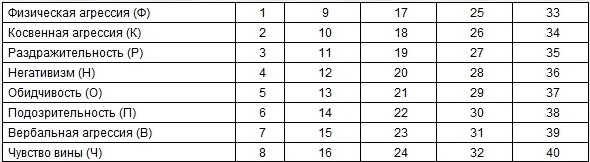 Подсчитайте число обведенных номеров в каждой строчке. Отметьте на графике восемь точек и соедините их.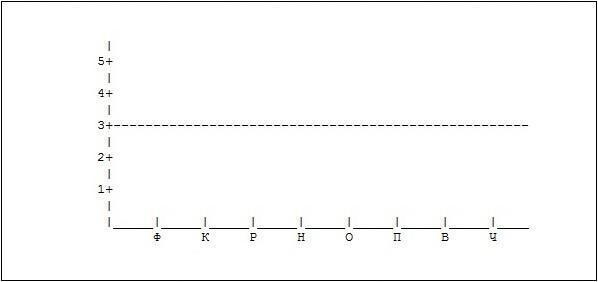 Пунктиром обозначен средний уровень проявления этих эмоций, обычный для большинства людейМЕТОДИКА 3Леус Э.В.  СДП (склонность к девиантному поведению)Назначение методаМетодика диагностики девиантного поведения несовершеннолетних (тест СДП – склонности к девиантному поведению) разработана коллективом авторов (Э.В. Леус, САФУ им. М.В. Ломоносова; А.Г. Соловьев, СГМУ, г. Архангельск) и прошла процедуру адаптации и стандартизации.Методика предназначена для измерения для оценки степени выраженности дезадаптации у подростков с разными видами девиантного поведения. Определяют показатели выраженности зависимого поведения (ЗП), самоповреждающего поведения (СП), агрессивного поведения (АП), делинквентного поведения (ДП), социально обусловленного поведения (СОП) по содержанию вопросов, каждый из которых оценивают в баллах по шкале опросника. В зависимости от набранной по шкале суммы баллов оценивают степень выраженности конкретных видов девиантного поведения: отсутствие признаков социально-психологической дезадаптации, легкая степень социально-психологической дезадаптации, высокая степень социально-психологической дезадаптации. Способ позволяет получить максимально полную информацию о наличии разного рода поведенческих девиаций у подростков Инструкция Вам предлагается ряд вопросов, которые помогут определить некоторые свойства Вашей личности. Здесь не может быть ответов «правильных» и «ошибочных». Мы ждем Ваш ответ, основанный на Вашем мнении. Отвечая на каждый вопрос, выберите ответ, который в наибольшей степени соответствует Вашему мнению о себе, и поставьте отметку напротив в виде любого значка (х ,v, + и или другая отметка).Не нужно тратить много времени на обдумывание. Давайте тот ответ, который первым придет к Вам в голову. Отвечать нужно как можно точнее, но не очень медленно.Старайтесь не увлекаться неопределенными ответами слишком часто.Обязательно отвечайте на все вопросы подряд, ничего не пропуская. Возможно, некоторые вопросы покажутся Вам не очень точно сформулированными, но и тогда постарайтесь найти наиболее точный ответ. Некоторые вопросы могут показаться Вам личными, но Вы можете быть уверены в том, что ответы не будут разглашены.Не старайтесь произвести хорошее впечатление своими ответами, они должны соответствовать действительности.Если ты согласен с утверждением – ДА, не согласен – НЕТ, если не уверен – ИНОГДА.Ключ:Тест СДП дает возможность не только объективизировать картину поведенческой дезадаптации, но и посмотреть, какие из видов поведения нарушены; определить степень различных форм девиантного поведения достаточно быстро и эффективно, что способствует раннему выявлению подростков группы риска, позволяет применять адекватные методы первичной профилактики и коррекционного воздействия, планировать работу с семьей.МЕТОДИКА 4ОПРЕДЕЛЕНИЕ СКЛОННОСТИ К ОТКЛОНЯЮЩЕМУСЯ ПОВЕДЕНИЮ \СОП (А.Н.ОРЕЛ)Назначение теста Предлагаемая методика диагностики склонности к отклоняющемуся поведению (СОП) является стандартизированным тест-опросником, предназначенным для измерения готовности (склонности) подростков к реализации различных форм отклоняющегося поведения. Опросник представляет собой набор специализированных психодиагностических шкал, направленных на измерение готовности (склонности) к реализации отдельных форм отклоняющегося поведения. Методика предполагает учет и коррекцию установки на социально желательные ответы испытуемых. Шкалы опросника делятся на содержательные и служебную. Содержательные шкалы направлены на измерение психологического содержания комплекса связанных между собой форм девиантного поведения, то есть социальных и личностных установок, стоящих за этими поведенческими проявлениями. Служебная шкала предназначена для измерения предрасположенности испытуемого давать о себе социально-одобряемую информацию, оценки достоверности результатов опросника в целом, а также для коррекции результатов по содержательным шкалам в зависимости от выраженности установки испытуемого на социально-желательные ответы.Шкала склонности к деликвентному поведению: сформирована из утверждений, дифференцирующих «обычных» подростков и лиц с зафиксированными правонарушениями, вступавших в конфликт с общепринятым образом жизни и правовыми нормами.Инструкция. Прочтите первое утверждение и решите, верно ли данное утверждение по отношению к вам. Если верно, то номер вопроса обведите в кружок. Если оно неверно, то напротив номера поставьте минус. Если вы затрудняетесь с ответом, то постарайтесь выбрать вариант ответа, который всетаки больше соответствует вашему мнению. Помните, что вы высказываете собственное мнение о себе в настоящий момент. Здесь не может быть плохих или хороших, правильных или неправильных ответов. Очень долго не обдумывайте, важна ваша первая реакция на содержание утверждений. Отнеситесь к работе внимательно и серьезно. Небрежность, а также стремление улучшить или ухудшить ответы приводят к недостоверным результатам. Бланк (Вариант М)1. Я предпочитаю одежду неярких, приглушенных тонов. 2. Бывает, что я откладываю на завтра то, что должен сделать сегодня. 3. Я охотно записался бы добровольцем для участия в каких-либо боевых действиях. 4. Бывает, что иногда я ссорюсь с родителями. 5. Тот, кто в детстве не дрался, вырастает маменькиным сынком и ничего не может добиться в жизни. 6. Я бы взялся за опасную для жизни работу, если бы за нее хорошо заплатили. 7. Иногда я ощущаю такое сильное беспокойство, что просто не могу усидеть на месте. 8. Иногда бывает, что я немного хвастаюсь. 9. Если бы мне пришлось стать военным, то я хотел бы быть летчиком-истребителем. 10. Я ценю в людях осторожность и осмотрительность. 11. Только слабые и трусливые люди выполняют все правила и законы. 12. Я предпочел бы работу, связанную с переменами и путешествиями, даже если она опасна для жизни. 13. Я всегда говорю только правду. 14. Если человек в меру и без вредных последствий употребляет возбуждающие и влияющие на психику вещества – это вполне нормально. 15. Даже если я злюсь, то стараюсь не прибегать к ругательствам. 16. Я думаю, что мне бы понравилось охотиться на львов. 17. Если меня обидели, то я обязательно должен отомстить. 18. Человек должен иметь право выпивать столько, сколько он хочет. 19. Если мой приятель опаздывает к назначенному времени, то я обычно сохраняю спокойствие. 20. Мне обычно затрудняет работу требование сделать ее к определенному сроку. 21. Иногда я перехожу улицу там, где мне удобно, а не там, где положено. 22. Некоторые правила и запреты можно отбросить, если испытываешь сильное сексуальное (половое) влечение. 23. Я иногда не слушаюсь родителей. 24. Если при покупке автомобиля мне придется выбирать между скоростью и безопасностью, то я выберу безопасность. 25. Я думаю, что мне бы понравилось заниматься боксом. 26. Если бы я мог свободно выбирать профессию, то стал бы дегустатором вин. 27. Я часто испытываю потребность в острых ощущениях. 28. Иногда мне так и хочется сделать себе больно. 29. Мое отношение к жизни хорошо описывает пословица: «Семь раз отмерь – один раз отрежь». 30. Я всегда покупаю билеты в общественном транспорте. 31. Среди моих знакомых есть люди, которые пробовали одурманивающие токсические вещества. 32. Я всегда выполняю обещания, даже если мне это невыгодно. 33. Бывает, что мне так и хочется выругаться. 34. Правы люди, которые в жизни следуют пословице: «Если нельзя, но очень хочется, то можно». 35. Бывало, что я случайно попадал в драку после употребления спиртных напитков. 36. Мне редко удается заставить себя продолжать работу после ряда обидных неудач. 37. Если бы в наше время проводились бои гладиаторов, то я бы обязательно в них поучаствовал. 38. Бывает, что иногда я говорю неправду. 39. Терпеть боль назло всем бывает даже приятно. 40. Я лучше соглашусь с человеком, чем стану спорить. 41. Если бы я родился в давние времена, то стал бы благородным разбойником. 42. Если нет другого выхода, то спор можно разрешить и дракой. 43. Бывали случаи, когда мои родители, другие взрослые выказывали беспокойство по поводу того, что я немного выпил. 44. Одежда должна с первого взгляда выделять человека среди других в толпе. 45. Если в кинофильме нет ни одной приличной драки – это плохое кино. 46. Иногда я скучаю на уроках.  47. Если меня кто-то случайно задел в толпе, то я обязательно потребую от него извинений. 48. Если человек раздражает меня, то я готов высказать ему все, что я о нем думаю. 49. Во время путешествий и поездок я люблю отклоняться от обычных маршрутов. 50. Мне бы понравилась профессия дрессировщика хищных зверей. 51. Если уж сел за руль мотоцикла, то стоит ехать только очень быстро. 52. Когда я читаю детектив, то мне часто хочется, чтобы преступник ушел от преследования. 53. Иногда я просто не могу удержаться от смеха, когда слышу неприличную шутку. 54. Я стараюсь избегать в разговоре выражений, которые могут смутить окружающих. 55. Я часто огорчаюсь из-за мелочей. 56. Когда мне возражают, я часто взрываюсь и отвечаю резко. 57. Мне больше нравится читать о приключениях, чем о любовных историях. 58. Чтобы получить удовольствие, стоит нарушить некоторые правила и запреты. 59. Мне нравится бывать в компаниях, где в меру выпивают и веселятся. 60. Меня раздражает, когда девушки курят. 61. Мне нравится состояние, которое наступает, когда в меру и в хорошей компании выпьешь. 62. Бывало, что у меня возникало желание выпить, хотя я понимал, что сейчас не время и не место. 63. Сигарета в трудную минуту меня успокаивает. 64. Мне легко заставить других людей бояться меня, и иногда ради забавы я это делаю. 65. Я смог бы своей рукой казнить преступника, справедливо приговоренного к высшей мере наказания. 66. Удовольствие – это главное, к чему стоит стремиться в жизни. 67. Я хотел бы поучаствовать в автомобильных гонках. 68. Когда у меня плохое настроение, ко мне лучше не подходить. 69. Иногда у меня бывает такое настроение, что я готов первым начать драку. 70. Я могу вспомнить случаи, когда я был таким злым, что хватал первую попавшуюся под руку вещь и ломал ее. 71. Я всегда требую, чтобы окружающие уважали мои права. 72. Мне понравилось бы прыгать с парашютом. 73. Вредное воздействие на человека алкоголя и табака сильно преувеличивают. 74. Я редко даю сдачи, даже если кто-то ударит меня. 75. Я не получаю удовольствия от ощущения риска. 76. Когда человек в пылу спора прибегает к сильным выражениям – это нормально. 77. Я часто не могу сдержать свои чувства. 78. Бывало, что я опаздывал на уроки. 79. Мне нравятся компании, где все подшучивают друг над другом. 80. Секс должен занимать в жизни молодежи одно из главных мест. 81. Часто я не могу удержаться от спора, если кто-то не согласен со мной. 82. Иногда случалось, что я не выполнял школьное домашнее задание. 83. Я часто совершаю поступки под влиянием сиюминутного настроения. 84. Мне кажется, что я не способен ударить человека. 85. Люди справедливо возмущаются, когда узнают, что преступник остался безнаказанным. 86. Бывает, что мне приходится скрывать от взрослых некоторые свои поступки. 87. Наивные простаки сами заслуживают того, чтобы их обманывали. 88. Иногда я бываю так раздражен, что стучу по столу кулаком. 89. Только неожиданные обстоятельства и чувство опасности позволяют мне по-настоящему проявить себя. 90. Я бы попробовал какое-нибудь одурманивающее вещество, если бы твердо знал, что это не повредит моему здоровью и не повлечет наказания. 91. Когда я стою на мосту, то меня иногда так и тянет прыгнуть вниз. 92. Всякая грязь меня пугает или вызывает сильное отвращение. 93. Когда я злюсь, то мне хочется кого-нибудь ударить. 94. Я считаю, что люди должны отказаться от всякого употребления спиртных напитков. 95. Я мог бы на спор влезть на высокую фабричную трубу. 96. Временами я не могу справиться с желанием причинить боль другим людям. 97. Я мог бы после небольших предварительных объяснений управлять вертолетомКлючи для подсчета первичных «сырых» баллов. Вариант МШкала установки на социально желательные ответы. «Да» – 13, 30, 32. «Нет» – 2, 4, 6, 21, 23, 33,38, 47, 54, 79, 83, 97.2. Шкала склонности к преодолению норм и правил. «Да» – 11, 22, 34, 41, 44, 50, 53, 59, 80, 86, 91.«Нет» – 1, 10, 61, 66, 93.3. Шкала склонности к аддиктивному поведению. «Да» – 14, 18, 22, 26, 27, 31, 34, 35 ,43, 59, 61, 62,63, 64, 67, 72, 73, 81, 89, 91. «Нет» – 60, 944. Шкала склонности к самоповреждающему и саморазрушающему поведению. «Да» – 3, 6, 9, 12,16, 27, 28, 37, 39, 51, 52, 58, 67, 68, 72, 73, 90, 91, 92, 95, 96 «Нет» – 24, 75, 76.5. Шкала склонности к агрессии и насилию. «Да» – 3, 5, 16, 17, 25, 37, 42, 45, 48, 49, 51, 65, 66, 70,71, 77, 88, 89, 93, 97. «Нет» – 15, 40, 84, 85.6. Шкала волевого контроля эмоциональных реакций. «Да» – 7, 20, 36, 49, 56, 69, 70, 71, 77, 78, 84,88, 94. «Нет» – 19, 29.7. Шкала склонности к делинквентному поведению. «Да» – 18, 26, 31, 34, 35, 42, 43, 44, 48, 52, 58, 61, 62, 63, 64, 69, 91, 93. «Нет» –74.Бланк (Вариант Ж)1. Я стремлюсь в одежде следовать самой современной моде или даже опережать ее.2. Бывает, что я откладываю на завтра то, что должна сделать сегодня.3. Если бы была такая возможность, то я бы с удовольствием пошла служить в армию.4. Бывает, что иногда я ссорюсь с родителями.5. Чтобы добиться своего, девушка иногда может и подраться.6. Я бы взялась за опасную для здоровья работу, если бы за нее хорошо платили.7. Иногда я ощущаю такое сильное беспокойство, что просто не могу усидеть на месте.8. Я иногда люблю немного посплетничать.9. Мне нравятся профессии, связанные с риском для жизни.10. Мне нравится, когда моя одежда и внешний вид раздражают людей старшего поколения.11. Только глупые и трусливые люди выполняют все правила и законы.12. Я предпочла бы работу, связанную с переменами и путешествиями, даже если она и опасна дляжизни.13. Я всегда говорю только правду.14. Если человек в меру и без вредных последствий употребляет возбуждающие и влияющие напсихику вещества – это нормально.15. Даже если я злюсь, то стараюсь никого не ругать.16. Я с удовольствием смотрю боевики.17. Если меня обидели, то я обязательно должна отомстить.18. Человек должен иметь право выпивать, сколько он хочет и где он хочет.19. Если моя подруга опаздывает к назначенному времени, то я обычно сохраняю спокойствие.20. Мне часто бывает трудно сделать работу к точно определенному сроку.21. Иногда я перехожу улицу там, где мне удобнее, а не там, где положено.22. Некоторые правила и запреты можно отбросить, если чего-нибудь сильно захочешь.23. Бывало, что я не слушалась родителей.24. В автомобиле я больше ценю безопасность, чем скорость.25. Я думаю, что мне бы понравилось заниматься каратэ или похожим видом спорта.26. Мне бы понравилась работа официантки в ресторане.27. Я часто испытываю потребность в острых ощущениях.28. Иногда мне так и хочется сделать себе больно.29. Мое отношение к жизни хорошо описывает пословица: «Семь раз отмерь – один раз отрежь».30. Я всегда плачу за проезд в общественном транспорте.31. Среди моих знакомых есть люди, которые пробовали одурманивающие токсические вещества.32. Я всегда выполняю обещания, даже если мне это невыгодно.33. Бывает, что мне так и хочется мысленно выругаться.34. Правы люди, которые в жизни следуют пословице: «Если нельзя, но очень хочется, то можно».35. Бывало, что я случайно попадала в неприятную историю после употребления спиртныхнапитков.36. Я часто не могу заставить себя продолжать какое-либо занятие после обидной неудачи.37. Многие запреты в области секса старомодны, и их можно отбросить.38. Бывает, что иногда я говорю неправду.39. Терпеть боль назло всем бывает даже приятно.40. Я лучше соглашусь с человеком, чем стану спорить.41. Если бы я родилась в давние времена, то стала бы благородной разбойницей.42. Добиваться победы в споре нужно любой ценой.43. Бывали случаи, когда мои родители, другие люди выказывали беспокойство по поводу того,что я немного выпила.44. Одежда должна с первого взгляда выделять человека среди других в толпе.45. Если в кинофильме нет ни одной приличной драки – это плохое кино.46. Бывает, что я скучаю на уроках.47. Если меня кто-то случайно задел в толпе, то я обязательно потребую от него извинений.48. Если человек раздражает меня, то готова высказать ему все, что я о нем думаю.49. Во время путешествий и поездок я люблю отклоняться от обычных маршрутов.50. Мне бы понравилась профессия дрессировщицы хищных зверей.51. Мне нравится ощущать скорость при быстрой езде на автомобиле и мотоцикле.52. Когда я читаю детектив, то мне часто хочется, чтобы преступник ушел от преследования.53. Бывает, что я с интересом слушаю неприличный, но смешной анекдот.54. Мне нравится иногда смущать и ставить в неловкое положение окружающих.55. Я часто огорчаюсь из-за мелочей.56. Когда мне возражают, я часто взрываюсь и отвечаю резко.57. Мне нравится слушать или читать о кровавых преступлениях или о катастрофах.58. Чтобы получить удовольствие, стоит нарушить некоторые правила и запреты.59. Мне нравится бывать в компаниях, где в меру выпивают и веселятся.60. Я считаю вполне нормальным, если девушка курит.61. Мне нравится состояние, которое наступает, когда в меру и в хорошей компании выпьешь.62. Бывало, что у меня возникало желание выпить, хотя я понимала, что сейчас не время и неместо.63. Сигарета в трудную минуту меня успокаивает.64. Некоторые люди побаиваются меня.65. Я бы хотела присутствовать при казни преступника, справедливо приговоренного к высшеймере наказания.66. Удовольствие – это главное, к чему стоит стремиться в жизни.67. Если бы я могла, то с удовольствием поучаствовала бы в автомобильных гонках.68. Когда у меня плохое настроение, ко мне лучше не подходить.69. Иногда у меня бывает такое настроение, что я готова первой начать драку.70. Я могу вспомнить случай, когда я настолько разозлилась, что схватила первую попавшуюсяпод руку вещь и сломала ее.71. Я всегда требую, чтобы окружающие уважали мои права.72. Мне бы хотелось из любопытства прыгнуть с парашютом.73. Вредное воздействие на человека алкоголя и табака сильно преувеличивают.74. Счастливы те, кто умирают молодыми.75. Я получаю удовольствие, когда немного рискую.76. Когда человек в пылу спора прибегает к ругательствам – это допустимо.77. Я часто не могу сдержать свои чувства.78. Бывало, что я опаздывала на уроки.79. Мне нравятся компании, где все подшучивают друг над другом.80. Секс должен занимать в жизни молодежи одно из главных мест.81. Часто я не могу удержаться от спора, если кто-то не согласен со мной.82. Иногда случалось, что я не выполняла школьное домашнее задание.83. Я часто совершаю поступки под влиянием сиюминутного настроения.84. Бывают случаи, когда я могу ударить человека.85. Люди справедливо возмущаются, когда узнают, что преступник остался безнаказанным.86. Бывает, что мне приходится скрывать от взрослых некоторые свои поступки.87. Наивные простаки сами заслуживают того, чтобы их обманывали.88. Иногда я бываю так раздражена, что громко кричу.89. Только неожиданные и опасные обстоятельства позволяют мне по-настоящему проявить себя.90. Я бы попробовала какое-нибудь одурманивающее вещество, если бы твердо знала, что это неповредит моему здоровью и не повлечет наказания.91. Когда я стою на мосту, то меня так и тянет прыгнуть вниз.92. Всякая грязь меня пугает или вызывает сильное отвращение.93. Когда я злюсь, то мне хочется громко обругать виновника моих неприятностей.94. Я считаю, что люди должны отказаться от всякого употребления спиртных напитков.95. Я бы с удовольствием покаталась на горных лыжах с крутого склона.96. Иногда, если кто-то причиняет мне боль, то это бывает даже приятно.97. Я бы с удовольствием занималась в бассейне прыжками с вышки.98. Мне иногда не хочется жить.Ключи для подсчета первичных «сырых» баллов. Вариант Ж1. Шкала установки на социально желательные ответы. «Да» – 13, 30, 32. «Нет» – 2, 4, 8, 21, 33, 38, 54, 79, 83, 87.2. Шкала склонности к преодолению норм и правил. «Да» – 1, 10, 11, 22, 34, 37, 41, 44, 50, 52, 53, 59, 76, 61, 80, 86, 88, 89, 91.3. Шкала склонности к аддиктивному поведению. «Да» – 14, 18, 22, 26, 27, 31, 34, 35, 43, 59, 60, 61, 62, 63, 66, 73, 90, 91.4. Шкала склонности к самоповреждающему и саморазрушающему поведению. «Да» – 3, 6, 9, 12, 27, 28, 39, 51, 58, 67, 73, 74, 75, 90, 91, 92, 95, 96, 97, 98. «Нет» – 24.5. Шкала склонности к агрессии и насилию. «Да» – 3, 5, 16, 17, 25, 42, 45, 47, 48, 49, 50, 51, 57, 65, 71, 77, 84, 93 «Нет» – 15, 40.6. Шкала волевого контроля эмоциональных реакций. «Да» – 7, 20, 36, 49, 55, 56, 68, 69, 70, 71, 77, 78, 84, 88 89, 94. «Нет» – 29.7. Шкала склонности к делинквентному поведению. «Да» – 1, 3, 7, 11, 25, 28, 31, 35, 43, 48, 53, 58, 61, 63, 64, 66, 81, 88, 98.ТАБЛИЦЫ НОРМВ диагностике рисков делинквентного поведения могут использоваться методики дифференциальной диагностики акцентуаций характера и психопатий - позволяющие сделать опосредованные предположения о возможной склонности к такому поведению. Это методики определения акцентуации характера (К. Леонгард-Х. Шмишек), «Модифицированный опросник для идентификации типов акцентуаций характера у подростков (МПДО)» (Ю. А. Парфенов), «Методика аутоидентификации акцентуаций характера» (Э. Г. Эйдемиллер), «Карта наблюдений (карта экспертной оценки социально-психологической адаптации)» (Д. Стотт). ТАБЛИЦЫ НОРМ (продолжение)Для выявления  отдельных факторов риска девиантного поведения у подростков могут быть использованы методики: «Шкала принятия других» (В. Фейя), «Шкала доброжелательности» (Д. Кэмпбелл), «Шкала доверия» (М. Розенберг), «Шкала манипулятивного отношения» (Т. Бант), «Шкала поиска острых ощущений, или чего вы хотите от жизни?» (М. Цукерман), Методика для оценки наличия и выраженности иррациональных установок (А. Эллис), Модифицированный вариант опросника «Решение трудных ситуаций» (РТС). ПРИЛОЖЕНИЕ 6.ПРОТОКОЛ ОРВФИО подростка:_ ______________________________________________Дата рождения:________________________________________________ЧАСТЬ I: ОЦЕНКА РИСКА И ВОЗМОЖНОСТЕЙ (ОРВ)Уровень риска:  Низкий (0)  Средний (1–2)  Высокий (3–5)Ресурс/возможности ________________________________________Уровень риска:  Низкий (0–2)  Средний (3–4)  Высокий (5–6)Ресурс/возможности ________________________________________Уровень риска:  Низкий (0–2)  Средний (1–3)  Высокий (4–7)Ресурс/возможности ________________________________________Уровень риска:  Низкий (0–1)  Средний (2–3)  Высокий (4)Ресурс/возможности ________________________________________Уровень риска:  Низкий (0)  Средний (1–2)  Высокий (3-5)Ресурс/возможности ________________________________________Уровень риска:  Низкий (0)  Средний (1)  Высокий (2-3)Ресурс/возможности ________________________________________Уровень риска:  Низкий (0)  Средний (1–4)  Высокий (5–7)Ресурс/возможности ________________________________________Уровень риска:  Низкий (0)  Средний (1–3)  Высокий (4-5)ЧАСТЬ II: ОБОБЩЕНИЕ ФАКТОРОВ РИСКА/ВОЗМОЖНОСТЕЙЧАСТЬ III: ОЦЕНКА ДРУГИХ ФАКТОРОВ РИСКА/ВОЗМОЖНОСТЕЙКомментарии:_ ________________________________________________Комментарии: ______________________________________________________________________________________________________________Комментарии: _____________________________________________________________________________________________________________Комментарии: ______________________________________________________________________________________________________________Примечания (укажите любые особые соображения по реагированию,включая потребность в определенных мерах медицинского, психологи-ческого, педагогического, социального воздействия и сопровождения): __________________________________________________________________________________________________________________________ЧАСТЬ IV: ОБЩАЯ ОЦЕНКА УРОВНЯ РИСКА СОТРУДНИКОМ,ОТВЕЧАЮЩИМ ЗА СЛУЧАЙ Низкий  Средний  Высокий  Очень высокий  (нужное отметить)Основания:____________________________________________________________________________________________________________________________________________________________________________________ЧАСТЬ V: УРОВЕНЬ КОНТАКТАЧАСТЬ VI: ПЛАН РАБОТЫ СО СЛУЧАЕМ(план индивидуального социально-психологического сопровождения несовершеннолетнего)ФИОГод рождения, родствоРод занятийПримечания№п/пкритерийПояснениеОтметитьнужное1   авторитарностьсистематическое подавление инициативы и чувства собственного достоинства ребёнка2гиперопекаудовлетворение всех потребностей ребёнка, ограждение от трудностей, забот, усилий3попустительствоуклонение от активного участия в воспитании ребёнка, пассивность, признание полной автономии ребёнка4сотрудничествоотношение взаимного уважения, совместное переживание радости, горя и т.п.).№п/пКатегория семьиОтметитьнужное1.Неполная семья1.а) с отцом1.б) с матерью2.2.Многодетная семья(не менее 3-х детей до 18 лет)3Семья с детьми-инвалидами4.Опекунская семья 4.а) дети-сироты4.б) оставшиеся без попечения родителей5Семья, где родители-пенсионеры (по возрасту), либо один из них6Семья, где родители-инвалиды, либо один из них7Семья в социально опасном положении7Родители пьют7Родители наркоманы8Семья, имеющая статус беженцев, вынужденныхпереселенцев9Семья, где родители официально безработныеодиноба10Малообеспеченная семья№п/пЖурналы учетаОтметитьнужное1   Журнал учета несовершеннолетних, не посещающих и систематически пропускающих занятия по неуважительным причинам.2Журнал учета несовершеннолетних, состоящих на ВУУ (в т.ч.охваченных внеурочной деятельностью, полезной занятостью и занятых в каникулярное время).Критерий наблюденияНужное отметитьБыстро утомляетсяИмпульсивен(на)Частая смена настроенияПреобладает сниженный фон настроенияЗамкнут(а)Тревожность при ответе на урокеСложные отношения с одноклассникамиАгрессивность в отношении одноклассниковАгрессивность в отношении педагоговОтношение к обучению(пояснить)Отношение к критике(пояснить)Отклонение от социальных нормДемонстрационное поведениеНаличие патологических привычекДата рожденияМесто регистрацииМесто жительстваМесто учебыДосуговая занятость, интересы, увлеченияИные необходимые сведения (состояние здоровья, инвалидность и др.)№ДатаВид работыПримечанияИнструментарийРезультатыМетодика 1.Методика 2.Методика 3.Методика 4.Методика 5.ИнструментарийРезультатыМетодика 1.Методика 2.Методика 3.Методика 4.Методика 5.№ шкалыНазвание шкалыПункты шкалы1.Вегетативные дисфункции1, 10, 19, 28, 37.2.Астенические расстройства2, 11, 20, 29, 38.3.Расстройства сна3, 12, 21, 30, 39.4.Нарушения аппетита4, 13, 22, 31, 40.5.Депрессивные расстройства5, 14, 23, 32, 41.6.Повышенная тревожность6, 15, 24, 33, 42.7.Фобии и страхи7, 16, 25, 34, 43.8.Расстройства поведения8, 17, 26, 35, 44.9.Экстрапунитивная агрессия9, 18, 27, 36, 45.ВОПРОСдадаиногдаиногданетнет1Я всегда сдерживаю свои обещания.2У меня бывают мысли, которыми я не хотел бы делиться.3Разозлившись, я нередко выхожу из себя.4Бывает, что я сплетничаю.5Бывает, что я говорю о вещах, в которых ничего не смыслю.6Я всегда говорю только правду.7Я люблю прихвастнуть.8Я никогда не опаздываю.9Все свои привычки я считаю хорошими.10Бывает, спорю и ссорюсь с родителями.11Бывает, я перехожу улицу там, где мне удобно, а не там, где положено.12Я всегда покупаю билет в транспорте.13Бывает, мне хочется выругаться грубыми нецензурными словами.14Среди моих знакомых есть люди, которые мне не нравятся.15Я никогда не нарушаю правил общественного поведения.16Я не хочу учиться и работать.17Я могу уйти из дома жить в другое место.18Меня забирали в полицию за плохое поведение.19Я могу взять чужое, если мне надо или очень хочется.20Состою на учете в подразделении по делам несовершеннолетних.21Меня часто обижают окружающие (обзывают, бьют, отбирают деньги и вещи).22У меня есть судимые родственники и/или знакомые.23У меня бывают сильные желания, которые обязательно надо исполнить.24У меня бывает желание отомстить, восстановить справедливость.25Я не верю окружающим.26Хочу быть великим и всесильным.27Я испытываю отчаяние, обиду, бессильный гнев.28Я завидую своим одноклассникам, другим людям, взрослым.29Если нельзя, но очень хочется – значит можно.30Сильным и богатым людям необязательно соблюдать все правила и законы.31Я курю.32Я употребляю пиво и/или другие спиртные напитки.33Я нюхал клей, растворители, пробовал наркотики, курительные смеси.34Мои родители злоупотребляют спиртным.35Мои друзья курят, употребляют спиртное.36Люди пьют за компанию, для поддержания хорошего настроения37Пить и курить – это признаки взрослости.38Я пью/курю из-за проблем в семье, школе, от одиночества.39Дети и взрослые пьют и курят, потому что это модно и доступно.40Дети пьют и курят из любопытства, по глупости.41Удовольствие — это главное, к чему стоит стремиться в жизни.  42Мне необходимы сильные переживания и чувства.43Я хотел бы попробовать спиртное, сигареты, наркотики, если бы этого никто не узнал.44Вредное воздействие на человека алкоголя и табака сильно преувеличивают.45Если в моей компании будет принято, то и я буду курить и пить пиво.46Я редко жалею животных, людей.47Я часто пререкаюсь или ругаюсь с учителями, одноклассниками.48Я часто ссорюсь с родителями.49Я не прощаю обиды.50Если у меня плохое настроение, то я испорчу его еще кому-нибудь.51Люблю посплетничать.52Люблю, чтобы мне подчинялись.53Предпочитаю споры решать дракой, а не словами.54За компанию с друзьями могу что-нибудь сломать, приставать к посторонним.55Часто испытываю раздражение, отвращение, злость, ярость, бешенство.56У меня бывает желание что-то сломать, громко хлопнуть дверью, покричать, поругаться или подраться.57В порыве гнева я могу накричать или ударить кого-то.58Я охотно бы участвовал в каких-нибудь боевых действиях.59Могу нарочно испортить чужую вещь, если мне что-то не нравится.60Я хочу быть взрослым и сильным.61Я чувствую, что меня никто не понимает, мной никто не интересуется.62Я чувствую, что от меня ничего не зависит, безнадежность, беспомощность.63Я могу причинить себе боль.64Я бы взялся за опасное для жизни дело, если бы за это хорошо заплатили.65Было бы лучше, если бы я умер.66Я испытываю чувство вины перед окружающими, родителями.67Я не люблю решать проблемы сам.68У меня есть желания, которые никак не могут исполниться.69Я не очень хороший человек.70Я не всегда понимаю, что можно делать, а что нельзя.71Я часто не могу решиться на какой-либо поступок.72Когда я стою на мосту, то меня иногда так и тянет прыгнуть вниз.73Я нуждаюсь в теплых, доверительных отношениях.74Терпеть боль назло мне бывает даже приятно.75Я испытываю потребность в острых ощущениях.      I шкаласоциально обусловленное поведение(СОП)0-10отсутствие ориентации на социально обусловленное поведение, преобладает индивидуализацияI шкаласоциально обусловленное поведение(СОП)11-20обнаружена ориентация на социально обусловленное поведение – подростковая реакция группированияI шкаласоциально обусловленное поведение(СОП)21-30сформированная модель социально обусловленного поведенияII шкаладелинквентное поведение(ДП)0-10отсутствие признаков делинквентного поведенияII шкаладелинквентное поведение(ДП)11-20обнаружена ситуативная предрасположенность к делинквентному поведениюII шкаладелинквентное поведение(ДП)21-30сформированная модель делинквентного поведенияIII шкалазависимое (аддиктивное) поведение(ЗП)0-10отсутствие признаков зависимого поведенияIII шкалазависимое (аддиктивное) поведение(ЗП)11-20обнаружена ситуативная предрасположенность к зависимому поведениюIII шкалазависимое (аддиктивное) поведение(ЗП)21-30сформированная модель зависимого поведенияIV шкалаагрессивное поведение(АП)0-10отсутствие признаков агрессивного поведенияIV шкалаагрессивное поведение(АП)11-20обнаружена ситуативная предрасположенность к агрессивному поведениюIV шкалаагрессивное поведение(АП)21-30сформированная модель агрессивное поведенияV шкаласуицидальное (аутоагрессивное) поведение(СП)0-10отсутствие признаков аутоагрессивного поведенияV шкаласуицидальное (аутоагрессивное) поведение(СП)11-20обнаружена ситуативная предрасположенность к аутоагрессивному поведениюV шкаласуицидальное (аутоагрессивное) поведение(СП)21-30сформированная модель аутоагрессивное поведенияПоказатели(в баллах)Младшие подростки(10-12 лет)Средние подростки(13-15 лет)Старшие подростки(от 16 лет)Социально желаемое поведение15,44±0,1817,28±0,1818,55±0,60Делинквентное поведение7,63±0,218,95±0,219,25±0,63Аддиктивное поведение5,90±0,198,19±0,209,37±0,61Агрессивное поведение6,82±0,259,20±0,219,98±0,96Суицидальное поведение10,09±0,2710,87±0,2311,44±0,80Мужской вариант (n = 375)Мужской вариант (n = 375)Мужской вариант (n = 375)Мужской вариант (n = 375)Мужской вариант (n = 375)Мужской вариант (n = 375)Мужской вариант (n = 375)Мужской вариант (n = 375)Женский вариант (n = 374)Женский вариант (n = 374)Женский вариант (n = 374)Женский вариант (n = 374)Женский вариант (n = 374)Женский вариант (n = 374)Женский вариант (n = 374)Женский вариант (n = 374)Женский вариант (n = 374)«Сырой» баллТ-баллыТ-баллыТ-баллыТ-баллыТ-баллыТ-баллыТ-баллы«Сырой» баллТ-баллыТ-баллыТ-баллыТ-баллыТ-баллыТ-баллыТ-баллыТ-баллыШкалыШкалыШкалыШкалыШкалыШкалыШкалыШкалыШкалыШкалыШкалыШкалыШкалыШкалыШкалы1234567123456781234567891011121314151617035263003630271442728242426321442732292824250313026273034250303432302930355"343329293337354333634323332284583735323137394553638363436353056240373534404156239403836373733665433937364443665424341384140367674642403948467674545434043433987050444341514887048474542464542974534645435550972514947444848441085564848465853107454515047515047118959505148625511755753524955535012345678910111213141516171263535451655712786055545158555313665556536959136357575362585614695759557362146660595567605815725962587764156962615773636116756264608166167264635977656417786467628568177566666181686718816670657118786870648570701984687267731981707366897372208770757075208472756893767521907278727721877476709778227481747922777772812376847781237974837887798324817685258090818525788626828387268027848527822887288429891. Совершенные в прошлом и текущие правонарушения/ решения судаПримечания (проследить частоту совершаемых правонарушений)Источники информаци Балл1. Совершение правонаруше-ний, не повлекших привлече-ния к ответственности2. Неуспешность профилакти-ческой работы в отношении подростка, совершавшего правонарушения3. Совершение общественно опасных деяний, подлежащих уголовной ответственности, но не повлекших ее по различным законным обстоятельствам (ч. 1, ч. 3 ст. 20 УК РФ, ст. 76 УК РФ)4. Несовершеннолетний при-влекался к уголовной, граж-данской, административной ответственности и в отношении него был вынесен приговор либо судебное решение5. Несовершеннолетний был осужден к лишению свободы либо неоднократно привлекался к уголовной или иной ответственностиВсего2. Семейные обстоятельства/выполнение родительскихобязанностейПримечания (приведите любые смягчающие/отягчающие факторы)Источники информаци Балл1. Отсутствие должного кон-троля2. Трудности в осуществленииконтроля над поведениемребенка3. Применение неприемлемыхи неадекватных дисциплинар-ных методов4. Непоследовательное воспи-тание5. Плохие взаимоотношения/отец — ребенок6. Плохие взаимоотношения/мать — ребенокВсего 3. Образование/ТрудоваязанятостьПримечания(любые смягчающие/отягчающие факторы)Источники информаци Балл1. Плохое поведение в классе (на уроке)2. Плохое поведение в школе3. Низкая успеваемость4. Проблемы во взаимоотношениях со сверстниками5. Проблемы во взаимоотношениях с учителями6. Прогулы7. Не учится, не занимается общественно-полезной деятельностьюВсего 4. Взаимоотношениясо сверстникамиПримечания(любые смягчающие/отягчающие факторы)Источники информаци Балл1. Есть приятели с асоциальными взглядами и установками2. Есть друзья с асоциальнымивзглядами и установками3. Нет или мало социальноадаптированных приятелей4. Нет или мало социальноадаптированных друзейВсего 5. Употребление наркотиков,алкоголя, ПАВПримечания(приведите любые смягчающие/отягчающие факторы)Источники информаци Балл1. Редкое употребление нар-котиков, ингалянтов, а такжеалкоголя2. Систематическое употреб-ление наркотиков или инга-лянтов3. Систематическое употреб-ление алкоголя4. Употребление наркотиков,ингалянтов или алкоголяпрепятствует нормальнойдеятельности5. Употребление наркотиковили алкоголя связано с правонарушениямиВсего 6. Досуг/Свободное времяПримечания(приведите любые смягчающие/отягчающие факторы)Источники информаци Балл1. Недостаточно организован-ный досуг2. Непродуктивное использо-вание времени3. Отсутствие личных инте-ресовВсего 7. Личные качества/поведениеПримечания(приведите любые смягчающие/отягчающие факторы)Источники информаци Балл1. Завышенная или неустойчивая самооценка2. Физическая агрессия3. Вспышки неконтролируемого гнева4. Гиперактивность, наруше-ния внимания5. Низкая переноси-мость неудач6. Отсутствие чувства вины7. Вербальная (словесная)агрессияВсего 8. Жизненные установки/социальная ориентацияПримечания(приведите любые смягчающие/отягчающие факторы)Источники информаци Балл1. Антисоциальные/крими-нальные установки2. Не обращается за помощью3. Активно отвергает помощь4. Не признает просоциальныеавторитеты5. Не склонен к сочувствию,сопереживанию, проявлениюзаботыВсего Уровень рискаПредыдущие и текущиепреступленияСемейные факторыОбразованиеВзаимоотношениясо сверстникамиЗлоупотребление алкоголем и наркотикамиОтдых, досугЛичные качестваУстановкиОбщий баллвсегоНизкий(0–8)низкийСредний(9–26)среднийВысокий(27–34)высокийОчень высокий(35–42)9. Социально-психологические факторы рискаИсточник информацииФинансовые/жилищные проблемыНеблагоприятные жилищные условияКультурные/этнические вопросыКриминальная наследственностьЭмоциональное и психическое расстройствородителейЗлоупотребление родителями наркотиками/алкоголемСерьезные проблемы в семейной жизни (развод)Серьезные эмоциональные травмы в семьеОтсутствие сотрудничества со стороны родителей: один или оба родителя не интересуются проблемами подростка, не принимают участия в их решенииЖестокое обращение со стороны отца: отецпроявляет физическое, эмоциональное или сексуальное насилие в отношении кого-то из членов семьи.Жестокое обращение со стороны матери: мать проявляет физическое, эмоциональное или сексуальное насилие в отношении кого-то из членов семьиСоциально-педагогическая запущенностьУгроза со стороны третьих лицВсего10. Проблемы физического и психическогоздоровьяИсточник информацииПроблемы со здоровьемПопытки самоубийстваФизическая инвалидностьНаличие психического расстройстваНизкие умственные способности/задержка/отставание в развитииСниженный эмоциональный тонус: у подростка часто наблюдается сниженное настроение,  апатия, пессимизмВсего11. Личностные проблемыИсточник информацииНизкая самооценкаНизкий уровень социальных навыковНедостаток/отсутствие у несовершеннолетнегокоммуникативных навыковНедостаточное развитие навыков разрешенияконфликтовНедостаточная критичность в оценке своегосостояния, негативизмТрудности в обученииКруг общения не соответствует возрастуВсего12. Предыстория криминализацииИсточник информацииЖертва физического/сексуального преступленияПроблемы сексуального развития и поведения Проявление физического/сексуального насилияв прошлом по отношению к другимНасилие в отношении старших по возрасту илистатусуИспользование оружияПоджоги в прошломЭкстремизм во взглядахПобеги из дома, учреждений закрытого типав прошломНаходится в поле зрения административныхи правоохранительных органов, опеки, социальных службВсегоВсегоУровень интенсивности вмешательстваОбоснование рекомендаций или  принятых решенийМинимальный уровень сопровожденияСредний уровень сопровожденияМаксимальный уровень сопровожденияПодпись специалиста, заполнившего форму/датаЦель 1 (по приоритетам)Средства достижения целиЦель 2 (по приоритетам)Средства достижения целиЦель 3 (по приоритетам)Средства достижения цели